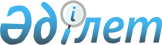 О бюджетах сельских округов и села Мадениет Сандыктауского района на 2023-2025 годыРешение Сандыктауского районного маслихата Акмолинской области от 27 декабря 2022 года № 27/2.
      В соответствии с пунктом 2 статьи 9-1 Бюджетного кодекса Республики Казахстан, подпунктом 1) пункта 1 статьи 6 Закона Республики Казахстан "О местном государственном управлении и самоуправлении в Республике Казахстан", Сандыктауский районный маслихат РЕШИЛ:
      1. Утвердить бюджет Балкашинского сельского округа на 2023-2025 годы, согласно приложениям 1, 1-1 и 1-2 соответственно, в том числе на 2023 год в следующих объемах:
      1) доходы – 522 373,9 тысячи тенге, в том числе:
      налоговые поступления – 56 571,0 тысяча тенге;
      неналоговые поступления – 995,0 тысяч тенге;
      поступления от продажи основного капитала – 1 420,0 тысяч тенге;
      поступления трансфертов – 463 387,9 тысяч тенге;
      2) затраты – 525 667,6 тысяч тенге;
      3) чистое бюджетное кредитование- 0,0 тысяч тенге;
      бюджетные кредиты- 0,0 тысяч тенге;
      4) сальдо по операциям с финансовыми активами – 0,0 тысяч тенге;
      5) дефицит (профицит) бюджета – - 3 293,7 тысячи тенге;
      6) финансирование дефицита (использование профицита) бюджета – 3 293,7 тысячи тенге.
      Сноска. Пункт 1 - в редакции решения Сандыктауского районного маслихата Акмолинской области от 29.11.2023 № 7/2 (вводится в действие с 01.01.2023).


      2. Учесть, что в бюджете Балкашинского сельского округа на 2023 год предусмотрен объем субвенции, передаваемой из районного бюджета в сумме 25 867,0 тысяч тенге.
      3. Утвердить бюджет Баракпайского сельского округа на 2023-2025 годы, согласно приложениям 2, 2-1 и 2-2 соответственно, в том числе на 2023 год в следующих объемах:
      1) доходы – 23 854,0 тысячи тенге, в том числе:
      налоговые поступления – 2 929,0 тысяч тенге;
      неналоговые поступления – 0,0 тысяч тенге;
      поступления от продажи основного капитала – 0,0 тысяч тенге;
      поступления трансфертов – 20 925,0 тысяч тенге;
      2) затраты – 24 052,9 тысячи тенге;
      3) чистое бюджетное кредитование- 0,0 тысяч тенге;
      бюджетные кредиты- 0,0 тысяч тенге;
      4) сальдо по операциям с финансовыми активами – 0,0 тысяч тенге;
      5) дефицит (профицит) бюджета – -198,9 тысяч тенге;
      6) финансирование дефицита (использование профицита) бюджета – 198,9 тысяч тенге.
      Сноска. Пункт 3 - в редакции решения Сандыктауского районного маслихата Акмолинской области от 29.11.2023 № 7/2 (вводится в действие с 01.01.2023).


      4. Учесть, что в бюджете Баракпайского сельского округа на 2023 год предусмотрен объем субвенции, передаваемой из районного бюджета в сумме 19 227,0 тысяч тенге.
      5. Утвердить бюджет Белгородского сельского округа на 2023-2025 годы, согласно приложениям 3, 3-1 и 3-2 соответственно, в том числе на 2023 год в следующих объемах:
      1) доходы – 30 602,1 тысячи тенге, в том числе:
      налоговые поступления – 2 893,0 тысячи тенге;
      неналоговые поступления – 0,0 тысяч тенге;
      поступления от продажи основного капитала – 0,0 тысяч тенге;
      поступления трансфертов – 27 709,1 тысяч тенге;
      2) затраты – 36 159,4 тысяч тенге;
      3) чистое бюджетное кредитование- 0,0 тысяч тенге;
      бюджетные кредиты- 0,0 тысяч тенге;
      4) сальдо по операциям с финансовыми активами – 0,0 тысяч тенге;
      5) дефицит (профицит) бюджета – - 5 557,3 тысяч тенге;
      6) финансирование дефицита (использование профицита) бюджета – 5 557,3 тысяч тенге.
      Сноска. Пункт 5 - в редакции решения Сандыктауского районного маслихата Акмолинской области от 29.11.2023 № 7/2 (вводится в действие с 01.01.2023).


      6. Учесть, что в бюджете Белгородского сельского округа на 2023 год предусмотрен объем субвенции, передаваемой из районного бюджета в сумме 23 878,0 тысяч тенге.
      7. Утвердить бюджет Берликского сельского округа на 2023-2025 годы, согласно приложениям 4, 4-1 и 4-2 соответственно, в том числе на 2023 год в следующих объемах:
      1) доходы – 27 658,0 тысяч тенге, в том числе:
      налоговые поступления – 6 091,0 тысяча тенге;
      неналоговые поступления – 0,0 тысяч тенге;
      поступления от продажи основного капитала – 0,0 тысяч тенге;
      поступления трансфертов – 21 567,0 тысяч тенге;
      2) затраты – 28 032,3 тысячи тенге;
      3) чистое бюджетное кредитование- 0,0 тысяч тенге;
      бюджетные кредиты- 0,0 тысяч тенге;
      4) сальдо по операциям с финансовыми активами – 0,0 тысяч тенге;
      5) дефицит (профицит) бюджета – -374,3 тысячи тенге;
      6) финансирование дефицита (использование профицита) бюджета – 374,3 тысячи тенге.
      Сноска. Пункт 7 - в редакции решения Сандыктауского районного маслихата Акмолинской области от 29.11.2023 № 7/2 (вводится в действие с 01.01.2023).


      8. Учесть, что в бюджете Берликского сельского округа на 2023 год 19 587,0 тысяч тенге.
      9. Утвердить бюджет Васильевского сельского округа на 2023-2025 годы, согласно приложениям 5, 5-1 и 5-2 соответственно, в том числе на 2023 год в следующих объемах:
      1) доходы – 28 305,8 тысяч тенге, в том числе:
      налоговые поступления – 5 425,8 тысяч тенге;
      неналоговые поступления – 0,0 тысяч тенге;
      поступления от продажи основного капитала – 0,0 тысяч тенге;
      поступления трансфертов – 22 880,0 тысяч тенге;
      2) затраты – 28 824,3 тысячи тенге;
      3) чистое бюджетное кредитование- 0,0 тысяч тенге;
      бюджетные кредиты- 0,0 тысяч тенге;
      4) сальдо по операциям с финансовыми активами – 0,0 тысяч тенге;
      5) дефицит (профицит) бюджета – -518,5 тысяч тенге;
      6) финансирование дефицита (использование профицита) бюджета – 518,5 тысяч тенге.
      Сноска. Пункт 9 - в редакции решения Сандыктауского районного маслихата Акмолинской области от 29.11.2023 № 7/2 (вводится в действие с 01.01.2023).


      10. Учесть, что в бюджете Васильевского сельского округа на 2023 год предусмотрен объем субвенции, передаваемой из районного бюджета в сумме 20 723,0 тысячи тенге.
      11. Утвердить бюджет Веселовского сельского округа на 2023-2025 годы, согласно приложениям 6, 6-1 и 6-2 соответственно, в том числе на 2023 год в следующих объемах:
      1) доходы – 27 835,0 тысяч тенге, в том числе:
      налоговые поступления – 2 831,0 тысяча тенге;
      неналоговые поступления – 0,0 тысяч тенге;
      поступления от продажи основного капитала – 4 585,0 тысяч тенге;
      поступления трансфертов – 20 419,0 тысяч тенге;
      2) затраты – 28 154,6 тысячи тенге;
      3) чистое бюджетное кредитование- 0,0 тысяч тенге;
      бюджетные кредиты- 0,0 тысяч тенге;
      4) сальдо по операциям с финансовыми активами – 0,0 тысяч тенге;
      5) дефицит (профицит) бюджета – -319,6 тысяч тенге;
      6) финансирование дефицита (использование профицита) бюджета – 319,6 тысяч тенге.
      Сноска. Пункт 11 - в редакции решения Сандыктауского районного маслихата Акмолинской области от 29.11.2023 № 7/2 (вводится в действие с 01.01.2023).


      12. Учесть, что в бюджете Веселовского сельского округа на 2023 год предусмотрен объем субвенции, передаваемой из районного бюджета в сумме 18 463,0 тысячи тенге.
      13. Утвердить бюджет Жамбыльского сельского округа на 2023-2025 годы, согласно приложениям 7, 7-1 и 7-2 соответственно, в том числе на 2023 год в следующих объемах:
      1) доходы – 55 866,0 тысяч тенге, в том числе:
      налоговые поступления – 4 838,4 тысяч тенге;
      неналоговые поступления – 462,9 тысячи тенге;
      поступления от продажи основного капитала – 526,7 тысяч тенге;
      поступления трансфертов – 50 038,0 тысяч тенге;
      2) затраты – 56 030,5 тысяч тенге;
      3) чистое бюджетное кредитование- 0,0 тысяч тенге;
      бюджетные кредиты- 0,0 тысяч тенге;
      4) сальдо по операциям с финансовыми активами – 0,0 тысяч тенге;
      5) дефицит (профицит) бюджета – -164,5 тысячи тенге;
      6) финансирование дефицита (использование профицита) бюджета – 164,5 тысячи тенге.
      Сноска. Пункт 13 - в редакции решения Сандыктауского районного маслихата Акмолинской области от 29.11.2023 № 7/2 (вводится в действие с 01.01.2023).


      14. Учесть, что в бюджете Жамбыльского сельского округа на 2023 год предусмотрен объем субвенции, передаваемой из районного бюджета в сумме 21 639,0 тысяч тенге.
      15. Утвердить бюджет Каменского сельского округа на 2023-2025 годы, согласно приложениям 8, 8-1 и 8-2 соответственно, в том числе на 2023 год в следующих объемах:
      1) доходы – 38 251,6 тысяча тенге, в том числе:
      налоговые поступления – 4 616,8 тысяч тенге;
      неналоговые поступления – 157,0 тысяч тенге;
      поступления от продажи основного капитала – 3 104,7 тысячи тенге;
      поступления трансфертов – 30 373,1 тысячи тенге;
      2) затраты – 38 500,0 тысяч тенге;
      3) чистое бюджетное кредитование- 0,0 тысяч тенге;
      бюджетные кредиты- 0,0 тысяч тенге;
      4) сальдо по операциям с финансовыми активами – 0,0 тысяч тенге;
      5) дефицит (профицит) бюджета – -248,4 тысяч тенге;
      6) финансирование дефицита (использование профицита) бюджета – 248,4 тысяч тенге.
      Сноска. Пункт 15 - в редакции решения Сандыктауского районного маслихата Акмолинской области от 29.11.2023 № 7/2 (вводится в действие с 01.01.2023).


      16. Учесть, что в бюджете Каменского сельского округа на 2023 год предусмотрен объем субвенции, передаваемой из районного бюджета в сумме 24 503,0 тысячи тенге.
      17. Утвердить бюджет Лесного сельского округа на 2023-2025 годы, согласно приложениям 9, 9-1 и 9-2 соответственно, в том числе на 2023 год в следующих объемах:
      1) доходы – 108 183,3 тысячи тенге, в том числе:
      налоговые поступления – 5 527,3 тысяч тенге;
      неналоговые поступления – 0,0 тысяч тенге;
      поступления от продажи основного капитала – 60,2 тысяч тенге;
      поступления трансфертов – 102 595,8 тысяч тенге;
      2) затраты – 113 056,8 тысяч тенге;
      3) чистое бюджетное кредитование- 0,0 тысяч тенге;
      бюджетные кредиты- 0,0 тысяч тенге;
      4) сальдо по операциям с финансовыми активами – 0,0 тысяч тенге;
      5) дефицит (профицит) бюджета – -4 873,5 тысячи тенге;
      6) финансирование дефицита (использование профицита) бюджета – 4 873,5 тысячи тенге.
      Сноска. Пункт 17 - в редакции решения Сандыктауского районного маслихата Акмолинской области от 29.11.2023 № 7/2 (вводится в действие с 01.01.2023).


      18. Учесть, что в бюджете Лесного сельского округа на 2023 год предусмотрен объем субвенции, передаваемой из районного бюджета в сумме 21 052,0 тысячи тенге.
      19. Утвердить бюджет села Мадениет на 2023-2025 годы, согласно приложениям 10, 10-1 и 10-2 соответственно, в том числе на 2023 год в следующих объемах:
      1) доходы – 26 152,2 тысячи тенге, в том числе:
      налоговые поступления – 2 576,2 тысяч тенге;
      неналоговые поступления – 0,0 тысяч тенге;
      поступления от продажи основного капитала – 0,0 тысяч тенге;
      поступления трансфертов – 23 576,0 тысяч тенге;
      2) затраты – 26 254,5 тысячи тенге;
      3) чистое бюджетное кредитование- 0,0 тысяч тенге;
      бюджетные кредиты- 0,0 тысяч тенге;
      4) сальдо по операциям с финансовыми активами – 0,0 тысяч тенге;
      5) дефицит (профицит) бюджета – -102,3 тысячи тенге;
      6) финансирование дефицита (использование профицита) бюджета – 102,3 тысячи тенге.
      Сноска. Пункт 19 - в редакции решения Сандыктауского районного маслихата Акмолинской области от 29.11.2023 № 7/2 (вводится в действие с 01.01.2023).


      20. Учесть, что в бюджете села Мадениет на 2023 год предусмотрен объем субвенции, передаваемой из районного бюджета в сумме 20 852,0 тысячи тенге.
      21. Утвердить бюджет Максимовского сельского округа на 2023-2025 годы, согласно приложениям 11, 11-1 и 11-2 соответственно, в том числе на 2023 год в следующих объемах:
      1) доходы – 32 820,5 тысяч тенге, в том числе:
      налоговые поступления – 6 288,3 тысяч тенге;
      неналоговые поступления – 0,0 тысяч тенге;
      поступления от продажи основного капитала – 479,2 тысяч тенге;
      поступления трансфертов – 26 053,0 тысячи тенге;
      2) затраты – 33 669,1 тысяч тенге;
      3) чистое бюджетное кредитование- 0,0 тысяч тенге;
      бюджетные кредиты- 0,0 тысяч тенге;
      4) сальдо по операциям с финансовыми активами – 0,0 тысяч тенге;
      5) дефицит (профицит) бюджета – -848,6 тысяч тенге;
      6) финансирование дефицита (использование профицита) бюджета – 848,6 тысяч тенге.
      Сноска. Пункт 21 - в редакции решения Сандыктауского районного маслихата Акмолинской области от 29.11.2023 № 7/2 (вводится в действие с 01.01.2023).


      22. Учесть, что в бюджете Максимовского сельского округа на 2023 год предусмотрен объем субвенции, передаваемой из районного бюджета в сумме 23 534,0 тысячи тенге.
      23. Утвердить бюджет Новоникольского сельского округа на 2023-2025 годы, согласно приложениям 12, 12-1 и 12-2 соответственно, в том числе на 2023 год в следующих объемах:
      1) доходы – 30 508,1 тысяч тенге, в том числе:
      налоговые поступления – 3 724,3 тысячи тенге;
      неналоговые поступления – 0,0 тысяч тенге;
      поступления от продажи основного капитала – 0,0 тысяч тенге;
      поступления трансфертов – 26 783,8 тысячи тенге;
      2) затраты – 30 779,4 тысяч тенге;
      3) чистое бюджетное кредитование- 0,0 тысяч тенге;
      бюджетные кредиты- 0,0 тысяч тенге;
      4) сальдо по операциям с финансовыми активами – 0,0 тысяч тенге;
      5) дефицит (профицит) бюджета – -271,3 тысяча тенге;
      6) финансирование дефицита (использование профицита) бюджета – 271,3 тысяча тенге.
      Сноска. Пункт 23 - в редакции решения Сандыктауского районного маслихата Акмолинской области от 29.11.2023 № 7/2 (вводится в действие с 01.01.2023).


      24. Учесть, что в бюджете Новоникольского сельского округа на 2023 год предусмотрен объем субвенции, передаваемой из районного бюджета в сумме 22 524,0 тысячи тенге.
      25. Утвердить бюджет Сандыктауского сельского округа на 2023-2025 годы, согласно приложениям 13, 13-1 и 13-2 соответственно, в том числе на 2023 год в следующих объемах:
      1) доходы – 35 099,6 тысяч тенге, в том числе:
      налоговые поступления – 6 901,5 тысяча тенге;
      неналоговые поступления – 69,9 тысяч тенге;
      поступления от продажи основного капитала – 805,0 тысяч тенге;
      поступления трансфертов – 27 323,2 тысячи тенге;
      2) затраты – 35 453,8 тысячи тенге;
      3) чистое бюджетное кредитование- 0,0 тысяч тенге;
      бюджетные кредиты- 0,0 тысяч тенге;
      4) сальдо по операциям с финансовыми активами – 0,0 тысяч тенге;
      5) дефицит (профицит) бюджета – -354,2 тысячи тенге;
      6) финансирование дефицита (использование профицита) бюджета – 354,2 тысячи тенге.
      Сноска. Пункт 25 - в редакции решения Сандыктауского районного маслихата Акмолинской области от 29.11.2023 № 7/2 (вводится в действие с 01.01.2023).


      26. Учесть, что в бюджете Сандыктауского сельского округа на 2023 год предусмотрен объем субвенции, передаваемой из районного бюджета в сумме 22 966,0 тысяч тенге.
      27. Утвердить бюджет Широковского сельского округа на 2023-2025 годы, согласно приложениям 14, 14-1 и 14-2 соответственно, в том числе на 2023 год в следующих объемах:
      1) доходы – 31 214,2 тысяч тенге, в том числе:
      налоговые поступления – 1 868,0 тысяч тенге;
      неналоговые поступления – 0,0 тысяч тенге;
      поступления от продажи основного капитала – 0,0 тысяч тенге;
      поступления трансфертов – 29 346,2 тысяч тенге;
      2) затраты – 31 454,0 тысячи тенге;
      3) чистое бюджетное кредитование- 0,0 тысяч тенге;
      бюджетные кредиты- 0,0 тысяч тенге;
      4) сальдо по операциям с финансовыми активами – 0,0 тысяч тенге;
      5) дефицит (профицит) бюджета – -239,8 тысяч тенге;
      6) финансирование дефицита (использование профицита) бюджета – 239,8 тысяч тенге.
      Сноска. Пункт 27 - в редакции решения Сандыктауского районного маслихата Акмолинской области от 29.11.2023 № 7/2 (вводится в действие с 01.01.2023).


      28. Учесть, что в бюджете Широковского сельского округа на 2023 год предусмотрен объем субвенции, передаваемой из районного бюджета в сумме 25 019,0 тысяч тенге.
      29. Учесть, что в бюджете сельских округов и села Мадениет на 2023 год предусмотрены целевые трансферты, согласно приложения 15 к настоящему решению.
      30. 10. Настоящее решение вводится в действие с 1 января 2023 года. Бюджет Балкашинского сельского округа на 2023 год
      Сноска. Приложение 1 - в редакции решения Сандыктауского районного маслихата Акмолинской области от 29.11.2023 № 7/2 (вводится в действие с 01.01.2023). Бюджет Балкашинского сельского округа на 2024 год Бюджет Балкашинского сельского округа на 2025 год Бюджет Баракпайского сельского округа на 2023 год
      Сноска. Приложение 2 - в редакции решения Сандыктауского районного маслихата Акмолинской области от 29.11.2023 № 7/2 (вводится в действие с 01.01.2023). Бюджет Баракпайского сельского округа на 2024 год Бюджет Баракпайского сельского округа на 2025 год Бюджет Белгородского сельского округа на 2023 год
      Сноска. Приложение 3 - в редакции решения Сандыктауского районного маслихата Акмолинской области от 29.11.2023 № 7/2 (вводится в действие с 01.01.2023). Бюджет Белгородского сельского округа на 2024 год Бюджет Белгородского сельского округа на 2025 год Бюджет Берликского сельского округа на 2023 год
      Сноска. Приложение 4 - в редакции решения Сандыктауского районного маслихата Акмолинской области от 29.11.2023 № 7/2 (вводится в действие с 01.01.2023). Бюджет Берликского сельского округа на 2024 год Бюджет Берликского сельского округа на 2025 год Бюджет Васильевского сельского округа на 2023 год
      Сноска. Приложение 5 - в редакции решения Сандыктауского районного маслихата Акмолинской области от 29.11.2023 № 7/2 (вводится в действие с 01.01.2023). Бюджет Васильевского сельского округа на 2024 год Бюджет Васильевского сельского округа на 2025 год Бюджет Веселовского сельского округа на 2023 год
      Сноска. Приложение 6 - в редакции решения Сандыктауского районного маслихата Акмолинской области от 29.11.2023 № 7/2 (вводится в действие с 01.01.2023). Бюджет Веселовского сельского округа на 2024 год Бюджет Веселовского сельского округа на 2025 год Бюджет Жамбыльского сельского округа на 2023 год
      Сноска. Приложение 7 - в редакции решения Сандыктауского районного маслихата Акмолинской области от 29.11.2023 № 7/2 (вводится в действие с 01.01.2023). Бюджет Жамбыльского сельского округа на 2024 год Бюджет Жамбыльского сельского округа на 2025 год Бюджет Каменского сельского округа на 2023 год
      Сноска. Приложение 8 - в редакции решения Сандыктауского районного маслихата Акмолинской области от 29.11.2023 № 7/2 (вводится в действие с 01.01.2023). Бюджет Каменского сельского округа на 2024 год Бюджет Каменского сельского округа на 2025 год Бюджет Лесного сельского округа на 2023 год
      Сноска. Приложение 9 - в редакции решения Сандыктауского районного маслихата Акмолинской области от 29.11.2023 № 7/2 (вводится в действие с 01.01.2023). Бюджет Лесного сельского округа на 2024 год Бюджет Лесного сельского округа на 2025 год Бюджет села Мадениет на 2023 год
      Сноска. Приложение 10 - в редакции решения Сандыктауского районного маслихата Акмолинской области от 29.11.2023 № 7/2 (вводится в действие с 01.01.2023). Бюджет села Мадениет на 2024 год Бюджет села Мадениет на 2025 год Бюджет Максимовского сельского округа на 2023 год
      Сноска. Приложение 11 - в редакции решения Сандыктауского районного маслихата Акмолинской области от 29.11.2023 № 7/2 (вводится в действие с 01.01.2023). Бюджет Максимовского сельского округа на 2024 год Бюджет Максимовского сельского округа на 2025 год Бюджет Новоникольского сельского округа на 2023 год
      Сноска. Приложение 12 - в редакции решения Сандыктауского районного маслихата Акмолинской области от 29.11.2023 № 7/2 (вводится в действие с 01.01.2023). Бюджет Новоникольского сельского округа на 2024 год Бюджет Новоникольского сельского округа на 2025 год Бюджет Сандыктауского сельского округа на 2023 год
      Сноска. Приложение 13 - в редакции решения Сандыктауского районного маслихата Акмолинской области от 29.11.2023 № 7/2 (вводится в действие с 01.01.2023). Бюджет Сандыктауского сельского округа на 2024 год Бюджет Сандыктауского сельского округа на 2025 год Бюджет Широковского сельского округа на 2023 год
      Сноска. Приложение 14 - в редакции решения Сандыктауского районного маслихата Акмолинской области от 29.11.2023 № 7/2 (вводится в действие с 01.01.2023). Бюджет Широковского сельского округа на 2024 год Бюджет Широковского сельского округа на 2025 год Целевые трансферты бюджетам сельских округов и села Мадениет на 2023 год
      Сноска. Приложение 15 - в редакции решения Сандыктауского районного маслихата Акмолинской области от 29.11.2023 № 7/2 (вводится в действие с 01.01.2023).
					© 2012. РГП на ПХВ «Институт законодательства и правовой информации Республики Казахстан» Министерства юстиции Республики Казахстан
				
      Председатель сессии, секретарь районного маслихата

Г.Кадырова
Приложение 1 к решению
Сандыктауского районного
маслихата о 27 декабря
2022 года № 27/2
Категория
Категория
Категория
Категория
Сумма тысяч тенге
Класс
Класс
Класс
Сумма тысяч тенге
Подкласс
Подкласс
Сумма тысяч тенге
Наименование
Сумма тысяч тенге
1
2
3
4
5
I. Доходы
522 373,9
1
Налоговые поступления
56 571,0
01
Подоходный налог
21 406,0
2
Индивидуальный подоходный налог
21 406,0
04
Налоги на собственность
34 975,0
1
Налоги на имущество
1 268,0
3
Земельный налог
664,0
4
Налог на транспортные средства
33 038,0
5
Единый земельный налог
5,0
05
Внутренние налоги на товары, работы и услуги
190,0
3
Поступления за использование природных и других ресурсов
60,0
4
Сборы за ведение предпринимательской и профессиональной деятельности 
130,0
2
Неналоговые поступления
995,0
01
Доходы от государственной собственности
995,0
5
Доходы от аренды имущества, находящегося в государственной собственности
995,0
3
Поступления от продажи основного капитала
1 420,0
03
Продажа земли и нематериальных активов
1 420,0
1
Продажа земли
1 420,0
4
Поступления трансфертов
463 387,9
02
Трансферты из вышестоящих органов государственного управления
463 387,9
3
Трансферты из районного бюджета (городов областного значения) бюджетов
463 387,9
Функциональная группа
Функциональная группа
Функциональная группа
Функциональная группа
Сумма тысяч тенге
Администратор бюджетных программ
Администратор бюджетных программ
Администратор бюджетных программ
Сумма тысяч тенге
Программа
Программа
Сумма тысяч тенге
Наименование
Сумма тысяч тенге
1
2
3
4
5
II. Затраты
525 667,6
01
Государственные услуги общего характера
47 828,1
124
Аппарат акима города районного значения, села, поселка, сельского округа
47 828,1
001
Услуги по обеспечению деятельности акима города районного значения, села, поселка, сельского округа
47 828,1
06
Социальная помощь и социальное обеспечение
23 963,0
124
Аппарат акима города районного значения, села, поселка, сельского округа
23 963,0
003
Оказание социальной помощи нуждающимся гражданам на дому
23 963,0
07
Жилищно-коммунальное хозяйство
147 205,6
124
Аппарат акима города районного значения, села, поселка, сельского округа
147 205,6
008
Освещение улиц населенных пунктов
28 376,0
009
Обеспечение санитарии населенных пунктов
3 128,0
011
Благоустройство и озеленение населенных пунктов
115 701,6
12
Транспорт и коммуникации
306 670,9
124
Аппарат акима города районного значения, села, поселка, сельского округа
306 670,9
013
Обеспечение функционирования автомобильных дорог в городах районного значения, селах, поселках, сельских округах
17 130,0
045
Капитальный и средний ремонт автомобильных дорог в городах районного значения, селах, поселках, сельских округов
289 540,9
III. Чистое бюджетное кредитование
0,0
Бюджетные кредиты
0,0
IV. Сальдо по операциям с финансовыми активами
0,0
V. Дефицит (профицит) бюджета
-3 293,7
VI. Финансирование дефицита (использование профицита) бюджета
3 293,7
8
Используемые остатки бюджетных средств
3 293,7
01
Остатки бюджетных средств
3 293,7
1
Свободные остатки бюджетных средств
3 293,7Приложение 1-1 к решению
Сандыктауского районного
маслихата от 27 декабря
2022 года № 27/2
Категория
Категория
Категория
Категория
Сумма
тысяч тенге
Класс
Класс
Класс
Сумма
тысяч тенге
Подкласс
Подкласс
Сумма
тысяч тенге
Наименование
Сумма
тысяч тенге
1
2
3
4
5
I. Доходы
93 935,0
1
Налоговые поступления
64 525,0
01
Подоходный налог
31 933,0
2
Индивидуальный подоходный налог
31 933,0
04
Налоги на собственность
32 449,0
1
Налоги на имущество
1 238,0
3
Земельный налог
529,0
4
Налог на транспортные средства
30 677,0
5
Единый земельный налог
5,0
05
Внутренние налоги на товары, работы и услуги
143,0
3
Поступления за использование природных и других ресурсов
43,0
4
Сборы за ведение предпринимательской и профессиональной деятельности 
100,0
2
Неналоговые поступления
995,0
01
Доходы от государственной собственности
995,0
5
Доходы от аренды имущества, находящегося в государственной собственности
995,0
3
Поступления от продажи основного капитала
1 130,0
03
Продажа земли и нематериальных активов
1 130,0
1
Продажа земли
1 130,0
4
Поступления трансфертов
27 285,0
02
Трансферты из вышестоящих органов государственного управления
27 285,0
3
Трансферты из районного бюджета (городов областного значения) бюджетов
27 285,0
Функциональная группа
Функциональная группа
Функциональная группа
Функциональная группа
Сумма тысяч тенге
Администратор бюджетных программ
Администратор бюджетных программ
Администратор бюджетных программ
Сумма тысяч тенге
Программа
Программа
Сумма тысяч тенге
Наименование
Сумма тысяч тенге
1
2
3
4
5
II. Затраты
93 935,0
01
Государственные услуги общего характера
44 957,0
124
Аппарат акима города районного значения, села, поселка, сельского округа
44 957,0
001
Услуги по обеспечению деятельности акима города районного значения, села, поселка, сельского округа
44 957,0
06
Социальная помощь и социальное обеспечение
23 963,0
124
Аппарат акима города районного значения, села, поселка, сельского округа
23 963,0
003
Оказание социальной помощи нуждающимся гражданам на дому
23 963,0
07
Жилищно-коммунальное хозяйство
19 696,0
124
Аппарат акима города районного значения, села, поселка, сельского округа
19 696,0
008
Освещение улиц населенных пунктов
13 345,0
009
Обеспечение санитарии населенных пунктов
3 128,0
011
Благоустройство и озеленение населенных пунктов
3 223,0
12
Транспорт и коммуникации
5 319,0
124
Аппарат акима города районного значения, села, поселка, сельского округа
5 319,0
013
Обеспечение функционирования автомобильных дорог в городах районного значения, селах, поселках , сельских округах
5 319,0
III. Чистое бюджетное кредитование
0,0
Бюджетные кредиты
0,0
IV. Сальдо по операциям с финансовыми активами
0,0
V. Дефицит (профицит) бюджета
0,0
VI. Финансирование дефицита (использование профицита) бюджета
0,0Приложение 1-2 к решению
Сандыктауского районного
маслихата от 27 декабря
2022 года № 27/2
Категория
Категория
Категория
Категория
Сумма
тысяч тенге
Класс
Класс
Класс
Сумма
тысяч тенге
Подкласс
Подкласс
Сумма
тысяч тенге
Наименование
Сумма
тысяч тенге
1
2
3
4
5
I. Доходы
94 347,0
1
Налоговые поступления
67 658,0
01
Подоходный налог
33 530,0
2
Индивидуальный подоходный налог
33 530,0
04
Налоги на собственность
33 985,0
1
Налоги на имущество
1 238,0
3
Земельный налог
529,0
4
Налог на транспортные средства
32 213,0
5
Единый земельный налог
5,0
05
Внутренние налоги на товары, работы и услуги
143,0
3
Поступления за использование природных и других ресурсов
43,0
4
Сборы за ведение предпринимательской и профессиональной деятельности 
100,0
2
Неналоговые поступления
995,0
01
Доходы от государственной собственности
995,0
5
Доходы от аренды имущества, находящегося в государственной собственности
995,0
3
Поступления от продажи основного капитала
1 130,0
03
Продажа земли и нематериальных активов
1 130,0
1
Продажа земли
1 130,0
4
Поступления трансфертов
 24 564,0
02
Трансферты из вышестоящих органов государственного управления
24 564,0
3
Трансферты из районного бюджета (городов областного значения) бюджетов
24 564,0
Функциональная группа
Функциональная группа
Функциональная группа
Функциональная группа
Сумма тысяч тенге
Администратор бюджетных программ
Администратор бюджетных программ
Администратор бюджетных программ
Сумма тысяч тенге
Программа
Программа
Сумма тысяч тенге
Наименование
Сумма тысяч тенге
1
2
3
4
5
II. Затраты
94 347,0
01
Государственные услуги общего характера
45 369,0
124
Аппарат акима города районного значения, села, поселка, сельского округа
45 369,0
001
Услуги по обеспечению деятельности акима города районного значения, села, поселка, сельского округа
45 369,0
06
Социальная помощь и социальное обеспечение
23 963,0
124
Аппарат акима города районного значения, села, поселка, сельского округа
23 963,0
003
Оказание социальной помощи нуждающимся гражданам на дому
23 963,0
07
Жилищно-коммунальное хозяйство
19 696,0
124
Аппарат акима города районного значения, села, поселка, сельского округа
19 696,0
008
Освещение улиц населенных пунктов
13 345,0
009
Обеспечение санитарии населенных пунктов
3 128,0
011
Благоустройство и озеленение населенных пунктов
3 223,0
12
Транспорт и коммуникации
5 319,0
124
Аппарат акима города районного значения, села, поселка, сельского округа
5 319,0
013
Обеспечение функционирования автомобильных дорог в городах районного значения, селах, поселках,сельских округах
5 319,0
III. Чистое бюджетное кредитование
0,0
Бюджетные кредиты
0,0
IV. Сальдо по операциям с финансовыми активами
0,0
V. Дефицит (профицит) бюджета
0,0
VI .Финансирование дефицита (использование профицита) бюджета
0,0Приложение 2 к решению
Сандыктауского районного
маслихата от 27 декабря
2022 года № 27/2
Категория
Категория
Категория
Категория
Сумма тысяч тенге
Класс
Класс
Класс
Сумма тысяч тенге
Подкласс
Подкласс
Сумма тысяч тенге
Наименование
Сумма тысяч тенге
1
2
3
4
5
I. Доходы
23 854,0
1
Налоговые поступления
2 929,0
01
Подоходный налог
103,4
2
Индивидуальный подоходный налог
103,4
04
Налоги на собственность
2 818,6
1
Налоги на имущество
30,0
3
Земельный налог
42,1
4
Налог на транспортные средства
1 091,0
5
Единый земельный налог
1 655,5
05
Внутренние налоги на товары, работы и услуги
7,0
3
Поступления за использование природных и других ресурсов
7,0
2
Неналоговые поступления
0,0
3
Поступления от продажи основного капитала
0,0
4
Поступления трансфертов
20 925,0
02
Трансферты из вышестоящих органов государственного управления
20 925,0
3
Трансферты из районного бюджета (городов областного значения) бюджетов
20 925,0
Функциональная группа
Функциональная группа
Функциональная группа
Функциональная группа
Сумма тысяч тенге
Администратор бюджетных программ
Администратор бюджетных программ
Администратор бюджетных программ
Сумма тысяч тенге
Программа
Программа
Сумма тысяч тенге
Наименование
Сумма тысяч тенге
1
2
3
4
5
II. Затраты
24 052,9
01
Государственные услуги общего характера
24 052,9
124
Аппарат акима города районного значения, села, поселка, сельского округа
24 052,9
001
Услуги по обеспечению деятельности акима города районного значения, села, поселка, сельского округа
24 052,9
III. Чистое бюджетное кредитование
0,0
Бюджетные кредиты
0,0
IV. Сальдо по операциям с финансовыми активами
0,0
V. Дефицит (профицит) бюджета
-198,9
VI. Финансирование дефицита (использование профицита) бюджета
198,9
8
Используемые остатки бюджетных средств
198,9
01
Остатки бюджетных средств
198,9
1
Свободные остатки бюджетных средств
198,9Приложение 2-1 к решению
Сандыктауского районного
маслихата от 27 декабря
2022 года № 27/2
Категория
Категория
Категория
Категория
Сумма
тысяч тенге
Класс
Класс
Класс
Сумма
тысяч тенге
Подкласс
Подкласс
Сумма
тысяч тенге
Наименование
Сумма
тысяч тенге
1
2
3
4
5
I. Доходы
24 956,0
1
Налоговые поступления
2 155,0
01
Подоходный налог
585,0
2
Индивидуальный подоходный налог
585,0
04
Налоги на собственность
1 563,0
1
Налоги на имущество
30,0
3
Земельный налог
371,0
4
Налог на транспортные средства
851,0
5
Единый земельный налог
311,0
05
Внутренние налоги на товары, работы и услуги
7,0
3
Поступления за использование природных и других ресурсов
7,0
2
Неналоговые поступления
0,0
3
Поступления от продажи основного капитала
0,0
4
Поступления трансфертов
22 801,0
02
Трансферты из вышестоящих органов государственного управления
22 801,0
3
Трансферты из районного бюджета (городов областного значения) бюджетов
22 801,0
Функциональная группа
Функциональная группа
Функциональная группа
Функциональная группа
Сумма тысяч тенге
Администратор бюджетных программ
Администратор бюджетных программ
Администратор бюджетных программ
Сумма тысяч тенге
Программа
Программа
Сумма тысяч тенге
Наименование
Сумма тысяч тенге
1
2
3
4
5
II. Затраты
24 956,0
01
Государственные услуги общего характера
24 956,0
124
Аппарат акима города районного значения, села, поселка, сельского округа
24 956,0
001
Услуги по обеспечению деятельности акима города районного значения, села, поселка, сельского округа
24 956,0
III. Чистое бюджетное кредитование
0,0
Бюджетные кредиты
0,0
IV. Сальдо по операциям с финансовыми активами
0,0
V. Дефицит (профицит) бюджета
0,0
VI. Финансирование дефицита (использование профицита) бюджета
0,0Приложение 2-2 к решению
Сандыктауского районного
маслихата от 27 декабря
2022 года № 27/2
Категория
Категория
Категория
Категория
Сумма
тысяч тенге
Класс
Класс
Класс
Сумма
тысяч тенге
Подкласс
Подкласс
Сумма
тысяч тенге
Наименование
Сумма
тысяч тенге
1
2
3
4
5
I. Доходы
25 371,0
1
Налоговые поступления
2 227,0
01
Подоходный налог 
614,0
2
Индивидуальный подоходный налог
614,0
04
Налоги на собственность
1 606,0
1
Налоги на имущество
30,0
3
Земельный налог
371,0
4
Налог на транспортные средства
894,0
5
Единый земельный налог
311,0
05
Внутренние налоги на товары, работы и услуги
7,0
3
Поступления за использование природных и других ресурсов
7,0
2
Неналоговые поступления
0,0
3
Поступления от продажи основного капитала
0,0
4
Поступления трансфертов
23 144,0
02
Трансферты из вышестоящих органов государственного управления
23 144,0
3
Трансферты из районного бюджета (городов областного значения) бюджетов
23 144,0
Функциональная группа
Функциональная группа
Функциональная группа
Функциональная группа
Сумма тысяч тенге
Администратор бюджетных программ
Администратор бюджетных программ
Администратор бюджетных программ
Сумма тысяч тенге
Программа
Программа
Сумма тысяч тенге
Наименование
Сумма тысяч тенге
1
2
3
4
5
II. Затраты
25 371,0
01
Государственные услуги общего характера
25 371,0
124
Аппарат акима города районного значения, села, поселка, сельского округа
25 371,0
001
Услуги по обеспечению деятельности акима города районного значения, села, поселка, сельского округа
25 371,0
III. Чистое бюджетное кредитование
0,0
Бюджетные кредиты
0,0
IV. Сальдо по операциям с финансовыми активами
0,0
V. Дефицит (профицит) бюджета
0,0
VI. Финансирование дефицита (использование профицита) бюджета
0,0Приложение 3 к решению
Сандыктауского районного
маслихата от 27 декабря
2022 года № 27/2
Категория
Категория
Категория
Категория
Сумма тысяч тенге
Класс
Класс
Класс
Сумма тысяч тенге
Подкласс
Подкласс
Сумма тысяч тенге
Наименование
Сумма тысяч тенге
1
2
3
4
5
I. Доходы
30 602,1
1
Налоговые поступления
2 893,0
01
Подоходный налог
422,2
2
Индивидуальный подоходный налог
422,2
04
Налоги на собственность
2 389,5
1
Налоги на имущество
96,7
3
Земельный налог
31,7
4
Налог на транспортные средства
2 149,1
5
Единый земельный налог
112,0
05
Внутренние налоги на товары, работы и услуги
81,3
3
Поступления за использование природных и других ресурсов
81,3
2
Неналоговые поступления
0,0
3
Поступления от продажи основного капитала
0,0
4
Поступления трансфертов
27 709,1
02
Трансферты из вышестоящих органов государственного управления
27 709,1
3
Трансферты из районного бюджета (городов областного значения) бюджетов
27 709,1
Функциональная группа
Функциональная группа
Функциональная группа
Функциональная группа
Сумма тысяч тенге
Администратор бюджетных программ
Администратор бюджетных программ
Администратор бюджетных программ
Сумма тысяч тенге
Программа
Программа
Сумма тысяч тенге
Наименование
Сумма тысяч тенге
1
2
3
4
5
 II. Затраты
36 159,4
01
Государственные услуги общего характера
33 069,1
124
Аппарат акима города районного значения, села, поселка, сельского округа
33 069,1
001
Услуги по обеспечению деятельности акима города районного значения, села, поселка, сельского округа
33 069,1
06
Социальная помощь и социальное обеспечение
2 936,1
124
Аппарат акима города районного значения, села, поселка, сельского округа
2 936,1
003
Оказание социальной помощи нуждающимся гражданам на дому
2 936,1
07
Жилищно-коммунальное хозяйство
69,0
124
Аппарат акима города районного значения, села, поселка, сельского округа
69,0
008
Освещение улиц населенных пунктов
69,0
12
Транспорт и коммуникации
85,2
124
Аппарат акима города районного значения, села, поселка, сельского округа
85,2
013
Обеспечение функционирования автомобильных дорог в городах районного значения, селах, поселках, сельских округах
85,2
III. Чистое бюджетное кредитование
0,0
Бюджетные кредиты
0,0
IV. Сальдо по операциям с финансовыми активами
0,0
V. Дефицит (профицит) бюджета
- 5 557,3
VI. Финансирование дефицита (использование профицита) бюджета
5 557,3
8
Используемые остатки бюджетных средств
5 557,3
01
Остатки бюджетных средств
5 557,3
1
Свободные остатки бюджетных средств
5 557,3Приложение 3-1 к решению
Сандыктауского районного
маслихата от 27 декабря
2022 года № 27/2
Категория
Категория
Категория
Категория
Сумма тысяч тенге
Класс
Класс
Класс
Сумма тысяч тенге
Подкласс
Подкласс
Сумма тысяч тенге
Наименование
Сумма тысяч тенге
1
2
3
4
5
I. Доходы
31 177,0
1
Налоговые поступления
3 026,0
01
Подоходный налог
64,0
2
Индивидуальный подоходный налог
64,0
04
Налоги на собственность
2 899,0
1
Налоги на имущество
98,0
3
Земельный налог
38,0
4
Налог на транспортные средства
2 083,0
5
Единый земельный налог
680,0
05
Внутренние налоги на товары, работы и услуги
63,0
3
Поступления за использование природных и других ресурсов
63,0
2
Неналоговые поступления
0,0
3
Поступления от продажи основного капитала
0,0
4
Поступления трансфертов
28 151,0
02
Трансферты из вышестоящих органов государственного управления
28 151,0
3
Трансферты из районного бюджета (городов областного значения) бюджетов
28 151,0
Функциональная группа
Функциональная группа
Функциональная группа
Функциональная группа
Сумма тысяч тенге
Администратор бюджетных программ
Администратор бюджетных программ
Администратор бюджетных программ
Сумма тысяч тенге
Программа
Программа
Сумма тысяч тенге
Наименование
Сумма тысяч тенге
1
2
3
4
5
II. Затраты
37 177,0
01
Государственные услуги общего характера
27 933,0
124
Аппарат акима города районного значения, села, поселка, сельского округа
27 933,0
001
Услуги по обеспечению деятельности акима города районного значения, села, поселка, сельского округа
27 933,0
06
Социальная помощь и социальное обеспечение
3 146,0
124
Аппарат акима города районного значения, села, поселка, сельского округа
3 146,0
003
Оказание социальной помощи нуждающимся гражданам на дому
3 146,0
07
Жилищно-коммунальное хозяйство
98,0
124
Аппарат акима города районного значения, села, поселка, сельского округа
98,0
008
Освещение улиц населенных пунктов
98,0
III. Чистое бюджетное кредитование
0,0
Бюджетные кредиты
0,0
IV. Сальдо по операциям с финансовыми активами
0,0
V. Дефицит (профицит) бюджета
0,0
VI. Финансирование дефицита (использование профицита) бюджета
0,0Приложение 3-2 к решению
Сандыктауского районного
маслихата от 27 декабря
2022 года № 27/2
Категория
Категория
Категория
Категория
Сумма
тысяч тенге
Класс
Класс
Класс
Сумма
тысяч тенге
Подкласс
Подкласс
Сумма
тысяч тенге
Наименование
Сумма
тысяч тенге
1
2
3
4
5
I. Доходы
31 513,0
1
Налоговые поступления
3 134,0
01
Подоходный налог
67,0
2
Индивидуальный подоходный налог
67,0
04
Налоги на собственность
3 004,0
1
Налоги на имущество
98,0
3
Земельный налог
38,0
4
Налог на транспортные средства
2 188,0
5
Единый земельный налог
680,0
05
Внутренние налоги на товары, работы и услуги
63,0
3
Поступления за использование природных и других ресурсов
63,0
2
Неналоговые поступления
0,0
3
Поступления от продажи основного капитала
0,0
4
Поступления трансфертов
28 379,0
02
Трансферты из вышестоящих органов государственного управления
28 379,0
3
Трансферты из районного бюджета (городов областного значения) бюджетов
28 379,0
Функциональная группа
Функциональная группа
Функциональная группа
Функциональная группа
Сумма тысяч тенге
Администратор бюджетных программ
Администратор бюджетных программ
Администратор бюджетных программ
Сумма тысяч тенге
Программа
Программа
Сумма тысяч тенге
Наименование
Сумма тысяч тенге
1
2
3
4
5
II. Затраты
31 513,0
01
Государственные услуги общего характера
28 269,0
124
Аппарат акима города районного значения, села, поселка, сельского округа
28 269,0
001
Услуги по обеспечению деятельности акима города районного значения, села, поселка, сельского округа
28 269,0
06
Социальная помощь и социальное обеспечение
3 146,0
124
Аппарат акима города районного значения, села, поселка, сельского округа
3 146,0
003
Оказание социальной помощи нуждающимся гражданам на дому
3 146,0
07
Жилищно-коммунальное хозяйство
98,0
124
Аппарат акима города районного значения, села, поселка, сельского округа
98,0
008
Освещение улиц населенных пунктов
98,0
III. Чистое бюджетное кредитование
0,0
Бюджетные кредиты
0,0
IV. Сальдо по операциям с финансовыми активами
0,0
V. Дефицит (профицит) бюджета
0,0
VI. Финансирование дефицита (использование профицита) бюджета
0,0Приложение 4 к решению
Сандыктауского районного
маслихата от 27 декабря
2022 года № 27/2
Категория
Категория
Категория
Категория
Сумма тысяч тенге
Класс
Класс
Класс
Сумма тысяч тенге
Подкласс
Подкласс
Сумма тысяч тенге
Наименование
Сумма тысяч тенге
1
2
3
4
5
I. Доходы
27 658,0
1
Налоговые поступления
6 091,0
01
Подоходный налог
1 606,1
2
Индивидуальный подоходный налог
1 606,1
04
Налоги на собственность
4 483,3
1
Налоги на имущество
96,0
3
Земельный налог
25,7
4
Налог на транспортные средства
4 240,1
5
Единый земельный налог
121,5
05
Внутренние налоги на товары, работы и услуги
1,6
3
Поступления за использование природных и других ресурсов
1,6
2
Неналоговые поступления
0,0
3
Поступления от продажи основного капитала
0,0
4
Поступления трансфертов
21 567,0
02
Трансферты из вышестоящих органов государственного управления
21 567,0
3
Трансферты из районного бюджета (городов областного значения) бюджетов
21 567,0
Функциональная группа
Функциональная группа
Функциональная группа
Функциональная группа
Сумма тысяч тенге
Администратор бюджетных программ
Администратор бюджетных программ
Администратор бюджетных программ
Сумма тысяч тенге
Программа
Программа
Сумма тысяч тенге
Наименование
Сумма тысяч тенге
1
2
3
4
5
II. Затраты
28 032,3
Государственные услуги общего характера
27 124,0
124
Аппарат акима города районного значения, села, поселка, сельского округа
27 124,0
001
Услуги по обеспечению деятельности акима города районного значения, села, поселка, сельского округа
27 124,0
07
Жилищно-коммунальное хозяйство
908,3
124
Аппарат акима города районного значения, села, поселка, сельского округа
908,3
008
Освещение улиц населенных пунктов
908,3
III. Чистое бюджетное кредитование
0,0
Бюджетные кредиты
0,0
IV. Сальдо по операциям с финансовыми активами
0,0
V. Дефицит (профицит) бюджета
-374,3
VI. Финансирование дефицита (использование профицита) бюджета
374,3
8
Используемые остатки бюджетных средств
374,3
01
Остатки бюджетных средств
374,3
1
Свободные остатки бюджетных средств
374,3Приложение 4-1 к решению
Сандыктауского районного
маслихата от 27 декабря
2022 года № 27/2
Категория
Категория
Категория
Категория
Сумма тысяч тенге
Класс
Класс
Класс
Сумма тысяч тенге
Подкласс
Подкласс
Сумма тысяч тенге
Наименование
Сумма тысяч тенге
1
2
3
4
5
I. Доходы
25 073,0
1
Налоговые поступления
3 517,0
01
Подоходный налог
312,0
2
Индивидуальный подоходный налог
312,0
04
Налоги на собственность
3 204,0
1
Налоги на имущество
96,0
3
Земельный налог
46,0
4
Налог на транспортные средства
2 473,0
5
Единый земельный налог
589,0
05
Внутренние налоги на товары, работы и услуги
1,0
3
Поступления за использование природных и других ресурсов
1,0
2
Неналоговые поступления
0,0
3
Поступления от продажи основного капитала
0,0
4
Поступления трансфертов
21 556,0
02
Трансферты из вышестоящих органов государственного управления
21 556,0
3
Трансферты из районного бюджета (городов областного значения) бюджетов
21 556,0
Функциональная группа
Функциональная группа
Функциональная группа
Функциональная группа
Сумма тысяч тенге
Администратор бюджетных программ
Администратор бюджетных программ
Администратор бюджетных программ
Сумма тысяч тенге
Программа
Программа
Сумма тысяч тенге
Наименование
Сумма тысяч тенге
1
2
3
4
5
II. Затраты
25 073,0
01
Государственные услуги общего характера
24 469,0
124
Аппарат акима города районного значения, села, поселка, сельского округа
24 469,0
001
Услуги по обеспечению деятельности акима города районного значения, села, поселка, сельского округа
24 469,0
07
Жилищно-коммунальное хозяйство
604,0
124
Аппарат акима города районного значения, села, поселка, сельского округа
604,0
008
Освещение улиц населенных пунктов
604,0
III. Чистое бюджетное кредитование
0,0
Бюджетные кредиты
0,0
IV. Сальдо по операциям с финансовыми активами
0,0
V. Дефицит (профицит) бюджета
0,0
VI. Финансирование дефицита (использование профицита) бюджета
0,0Приложение 4-2 к решению
Сандыктауского районного
маслихата от 27 декабря
2022 года № 27/2
Категория
Категория
Категория
Категория
Сумма тысяч тенге
Класс
Класс
Класс
Сумма тысяч тенге
Подкласс
Подкласс
Сумма тысяч тенге
Наименование
Сумма тысяч тенге
1
2
3
4
5
I. Доходы
25 339,0
1
Налоговые поступления
3 657,0
01
Подоходный налог
328,0
2
Индивидуальный подоходный налог
328,0
04
Налоги на собственность
3 328,0
1
Налоги на имущество
96,0
3
Земельный налог
46,0
4
Налог на транспортные средства
2 597,0
5
Единый земельный налог
589,0
05
Внутренние налоги на товары, работы и услуги
1,0
3
Поступления за использование природных и других ресурсов
1,0
2
Неналоговые поступления
0,0
3
Поступления от продажи основного капитала
0,0
4
Поступления трансфертов
21 682,0
02
Трансферты из вышестоящих органов государственного управления
21 682,0
3
Трансферты из районного бюджета (городов областного значения) бюджетов
21 682,0
Функциональная группа
Функциональная группа
Функциональная группа
Функциональная группа
Сумма тысяч тенге
Администратор бюджетных программ
Администратор бюджетных программ
Администратор бюджетных программ
Сумма тысяч тенге
Программа
Программа
Сумма тысяч тенге
Наименование
Сумма тысяч тенге
1
2
3
4
5
II. Затраты
25 339,0
01
Государственные услуги общего характера
24 735,0
124
Аппарат акима города районного значения, села, поселка, сельского округа
24 735,0
001
Услуги по обеспечению деятельности акима города районного значения, села, поселка, сельского округа
24 735,0
07
Жилищно-коммунальное хозяйство
604,0
124
Аппарат акима города районного значения, села, поселка, сельского округа
604,0
008
Освещение улиц населенных пунктов
604,0
III. Чистое бюджетное кредитование
0,0
Бюджетные кредиты
0,0
IV. Сальдо по операциям с финансовыми активами
0,0
V. Дефицит (профицит) бюджета
0,0
VI .Финансирование дефицита (использование профицита) бюджета
0,0Приложение 5 к решению
Сандыктауского районного
маслихата от 27 декабря
2022 года № 27/2
Категория
Категория
Категория
Категория
Сумма тысяч тенге
Класс
Класс
Класс
Сумма тысяч тенге
Подкласс
Подкласс
Сумма тысяч тенге
Наименование
Сумма тысяч тенге
1
2
3
4
5
I. Доходы
28 305,8
1
Налоговые поступления
5 425,8
01
Подоходный налог
315,0
2
Индивидуальный подоходный налог
315,0
04
Налоги на собственность
5 098,8
1
Налоги на имущество
121,8
3
Земельный налог
220,0
4
Налог на транспортные средства
2 272,0
5
 Единый земельный налог 
2 485,0
05
Внутренние налоги на товары, работы и услуги
12,0
3
Поступления за использование природных и других ресурсов
12,0
2
Неналоговые поступления
0,0
3
Поступления от продажи основного капитала
0,0
4
Поступления трансфертов
22 880,0
02
Трансферты из вышестоящих органов государственного управления
22 880,0
3
Трансферты из районного бюджета (городов областного значения) бюджетов
22 880,0
Функциональная группа
Функциональная группа
Функциональная группа
Функциональная группа
Сумма тысяч тенге
Администратор бюджетных программ
Администратор бюджетных программ
Администратор бюджетных программ
Сумма тысяч тенге
Программа
Программа
Сумма тысяч тенге
Наименование
Сумма тысяч тенге
1
2
3
4
5
II. Затраты
28 824,3
01
Государственные услуги общего характера
28 420,3
124
Аппарат акима города районного значения, села, поселка, сельского округа
28 420,3
001
Услуги по обеспечению деятельности акима города районного значения, села, поселка, сельского округа
28 420,3
07
Жилищно-коммунальное хозяйство
208,0
124
Аппарат акима города районного значения, села, поселка, сельского округа
208,0
008
Освещение улиц населенных пунктов
208,0
12
Транспорт и коммуникации
196,0
124
Аппарат акима города районного значения, села, поселка, сельского округа
196,0
013
Обеспечение функционирования автомобильных дорог в городах районного значения, селах, поселках, сельских округах
196,0
III. Чистое бюджетное кредитование
0,0
Бюджетные кредиты
0,0
IV. Сальдо по операциям с финансовыми активами
0,0
V. Дефицит (профицит) бюджета
-518,5
VI. Финансирование дефицита (использование профицита) бюджета
518,5
8
Используемые остатки бюджетных средств
518,5
01
Остатки бюджетных средств
518,5
1
Свободные остатки бюджетных средств
518,5Приложение 5-1 к решению
Сандыктауского районного
маслихата от 27 декабря
2022 года № 27/2
Категория
Категория
Категория
Категория
Сумма
тысяч тенге
Класс
Класс
Класс
Сумма
тысяч тенге
Подкласс
Подкласс
Сумма
тысяч тенге
Наименование
Сумма
тысяч тенге
1
2
3
4
5
I. Доходы
27 470,0
1
Налоговые поступления
4 463,0
01
Подоходный налог
236,0
2
Индивидуальный подоходный налог
236,0
04
Налоги на собственность
4 215,0
1
Налоги на имущество
148,0
3
Земельный налог
220,0
4
Налог на транспортные средства
2 192,0
5
Единый земельный налог
1 655,0
05
Внутренние налоги на товары, работы и услуги
12,0
3
Поступления за использование природных и других ресурсов
12,0
2
Неналоговые поступления
0,0
3
Поступления от продажи основного капитала
0,0
4
Поступления трансфертов
23 007,0
02
Трансферты из вышестоящих органов государственного управления
23 007,0
3
Трансферты из районного бюджета (городов областного значения) бюджетов
23 007,0
Функциональная группа
Функциональная группа
Функциональная группа
Функциональная группа
Сумма тысяч тенге
Администратор бюджетных программ
Администратор бюджетных программ
Администратор бюджетных программ
Сумма тысяч тенге
Программа
Программа
Сумма тысяч тенге
Наименование
Сумма тысяч тенге
1
2
3
4
5
II. Затраты
27 470,0
01
Государственные услуги общего характера
27 235,0
124
Аппарат акима города районного значения, села, поселка, сельского округа
27 235,0
001
Услуги по обеспечению деятельности акима города районного значения, села, поселка, сельского округа
27 235,0
07
Жилищно-коммунальное хозяйство
235,0
124
Аппарат акима города районного значения, села, поселка, сельского округа
235,0
008
Освещение улиц населенных пунктов
235,0
III. Чистое бюджетное кредитование
0,0
Бюджетные кредиты
0,0
IV. Сальдо по операциям с финансовыми активами
0,0
V. Дефицит (профицит) бюджета
0,0
VI. Финансирование дефицита (использование профицита) бюджета
0,0Приложение 5-2 к решению
Сандыктауского районного
маслихата от 27 декабря
2022 года № 27/2
Категория
Категория
Категория
Категория
Сумма тысяч тенге
Класс
Класс
Класс
Сумма тысяч тенге
Подкласс
Подкласс
Сумма тысяч тенге
Наименование
Сумма тысяч тенге
1
2
3
4
5
I. Доходы
27 810,0
1
Налоговые поступления
4 584,0
01
Подоходный налог
248,0
2
Индивидуальный подоходный налог
248,0
04
Налоги на собственность
4 324,0
1
Налоги на имущество
148,0
3
Земельный налог
220,0
4
Налог на транспортные средства
2 301,0
5
Единый земельный налог
1 655,0
05
Внутренние налоги на товары, работы и услуги
12,0
3
Поступления за использование природных и других ресурсов
12,0
2
Неналоговые поступления
0,0
3
Поступления от продажи основного капитала
0,0
4
Поступления трансфертов
23 226,0
02
Трансферты из вышестоящих органов государственного управления
23 226,0
3
Трансферты из районного бюджета (городов областного значения) бюджетов
23 266,0
Функциональная группа
Функциональная группа
Функциональная группа
Функциональная группа
Сумма тысяч тенге
Администратор бюджетных программ
Администратор бюджетных программ
Администратор бюджетных программ
Сумма тысяч тенге
Программа
Программа
Сумма тысяч тенге
Наименование
Сумма тысяч тенге
1
2
3
4
5
II. Затраты
27 810,0
01
Государственные услуги общего характера
27 575,0
124
Аппарат акима города районного значения, села, поселка, сельского округа
27 575,0
001
Услуги по обеспечению деятельности акима города районного значения, села, поселка, сельского округа
27 575,0
07
Жилищно-коммунальное хозяйство
235,0
124
Аппарат акима города районного значения, села, поселка, сельского округа
235,0
008
Освещение улиц населенных пунктов
235,0
III. Чистое бюджетное кредитование
0,0
Бюджетные кредиты
0,0
IV. Сальдо по операциям с финансовыми активами
0,0
V. Дефицит (профицит) бюджета
0,0
VI. Финансирование дефицита (использование профицита) бюджета
0,0Приложение 6 к решению
Сандыктауского районного
маслихата от 27 декабря
2022 года № 27/2
Категория
Категория
Категория
Категория
Сумма тысяч тенге
Класс
Класс
Класс
Сумма тысяч тенге
Подкласс
Подкласс
Сумма тысяч тенге
Наименование
Сумма тысяч тенге
1
2
3
4
5
I. Доходы
27 835,0
1
Налоговые поступления
2 831,0
01
Подоходный налог
140,0
2
Индивидуальный подоходный налог
140,0
04
Налоги на собственность
2 678,0
1
Налоги на имущество
110,0
3
Земельный налог
90,0
4
Налог на транспортные средства
2 148,0
5
Единый земельный налог
330,0
05
Внутренние налоги на товары, работы и услуги
13,0
3
Поступления за использование природных и других ресурсов
13,0
2
Неналоговые поступления
0,0
3
Поступления от продажи основного капитала
4 585,0
01
Продажа государственного имущества, закрепленного за государственными учреждениями
370,0
1
Продажа государственного имущества ,закрепленного за государственными учреждениями
370,0
03
Продажа земли и нематериальных активов
4 215,0
1
Продажа земли
4 215,0
4
Поступления трансфертов
20 419,0
02
Трансферты из вышестоящих органов государственного управления
20 419,0
3
Трансферты из районного бюджета (городов областного значения) бюджетов
20 419,0
Функциональная группа
Функциональная группа
Функциональная группа
Функциональная группа
Сумма тысяч тенге
Администратор бюджетных программ
Администратор бюджетных программ
Администратор бюджетных программ
Сумма тысяч тенге
Программа
Программа
Сумма тысяч тенге
Наименование
Сумма тысяч тенге
1
2
3
4
5
II. Затраты
28 154,6
01
Государственные услуги общего характера
27 793,6
124
Аппарат акима города районного значения, села, поселка, сельского округа
27 793,6
001
Услуги по обеспечению деятельности акима города районного значения, села, поселка, сельского округа
27 793,6
07
Жилищно-коммунальное хозяйство
361,0
124
Аппарат акима города районного значения, села, поселка, сельского округа
361,0
008
Освещение улиц населенных пунктов
361,0
III. Чистое бюджетное кредитование
0,0
Бюджетные кредиты
0,0
IV. Сальдо по операциям с финансовыми активами
0,0
V. Дефицит (профицит) бюджета
-319,6
VI. Финансирование дефицита (использование профицита) бюджета
319,6
8
Используемые остатки бюджетных средств
319,6
01
Остатки бюджетных средств
319,6
1
Свободные остатки бюджетных средств
319,6Приложение 6-1 к решению
Сандыктауского районного
маслихата от 27 декабря
2022 года № 27/2
Категория
Категория
Категория
Категория
Сумма
тысяч тенге
Класс
Класс
Класс
Сумма
тысяч тенге
Подкласс
Подкласс
Сумма
тысяч тенге
Наименование
Сумма
тысяч тенге
1
2
3
4
5
I. Доходы
25 952,0
1
Налоговые поступления
3 134,0
01
Подоходный налог
295,0
2
Индивидуальный подоходный налог
295,0
04
Налоги на собственность
2 826,0
1
Налоги на имущество
126,0
3
Земельный налог
90,0
4
Налог на транспортные средства
2 255,0
5
Единый земельный налог
355,0
05
Внутренние налоги на товары, работы и услуги
13,0
3
Поступления за использование природных и других ресурсов
13,0
2
Неналоговые поступления
0,0
3
Поступления от продажи основного капитала
1 013,0
01
Продажа государственного имущества, закрепленного за государственными учреждениями
370,0
1
Продажа государственного имущества, закрепленного за государственными учреждениями
370,0
03
Продажа земли и нематериальных активов
643,0
1
Продажа земли
643,0
4
Поступления трансфертов
21 805,0
02
Трансферты из вышестоящих органов государственного управления
21 805,0
3
Трансферты из районного бюджета (городов областного значения) бюджетов
21 805,0
Функциональная группа
Функциональная группа
Функциональная группа
Функциональная группа
Сумма тысяч тенге
Администратор бюджетных программ
Администратор бюджетных программ
Администратор бюджетных программ
Сумма тысяч тенге
Программа
Программа
Сумма тысяч тенге
Наименование
Сумма тысяч тенге
1
2
3
4
5
II. Затраты
25 952,0
01
Государственные услуги общего характера
25 736,0
124
Аппарат акима города районного значения, села, поселка, сельского округа
25 736,0
001
Услуги по обеспечению деятельности акима города районного значения, села, поселка, сельского округа
25 736,0
07
Жилищно-коммунальное хозяйство
216,0
124
Аппарат акима города районного значения, села, поселка, сельского округа
216,0
008
Освещение улиц населенных пунктов
216,0
III. Чистое бюджетное кредитование
0,0
Бюджетные кредиты
0,0
IV. Сальдо по операциям с финансовыми активами
0,0
V. Дефицит (профицит) бюджета
0,0
VI. Финансирование дефицита (использование профицита) бюджета
0,0Приложение 6-2 к решению
Сандыктауского районного
маслихата от 27 декабря
2022 года № 27/2
Категория
Категория
Категория
Категория
Сумма
тысяч тенге
Класс
Класс
Класс
Сумма
тысяч тенге
Подкласс
Подкласс
Сумма
тысяч тенге
Наименование
Сумма
тысяч тенге
1
2
3
4
5
I. Доходы
26 215,0
1
Налоговые поступления
3 262,0
01
Подоходный налог
310,0
2
Индивидуальный подоходный налог
310,0
04
Налоги на собственность
2 939,0
1
Налоги на имущество
126,0
3
Земельный налог
90,0
4
Налог на транспортные средства
2 368,0
5
Единый земельный налог
355,0
05
Внутренние налоги на товары, работы и услуги
13,0
3
Поступления за использование природных и других ресурсов
13,0
2
Неналоговые поступления
0,0
3
Поступления от продажи основного капитала
370,0
01
Продажа государственного имущества, закрепленного за государственными учреждениями
370,0
1
Продажа государственного имущества, закрепленного за государственными учреждениями
370,0
4
Поступления трансфертов
22 583,0
02
Трансферты из вышестоящих органов государственного управления
22 583,0
3
Трансферты из районного бюджета (городов областного значения) бюджетов
22 583,0
Функциональная группа
Функциональная группа
Функциональная группа
Функциональная группа
Сумма тысяч тенге
Администратор бюджетных программ
Администратор бюджетных программ
Администратор бюджетных программ
Сумма тысяч тенге
Программа
Программа
Сумма тысяч тенге
Наименование
Сумма тысяч тенге
1
2
3
4
5
II. Затраты
26 215,0
01
Государственные услуги общего характера
25 999,0
124
Аппарат акима города районного значения, села, поселка, сельского округа
25 999,0
001
Услуги по обеспечению деятельности акима города районного значения, села, поселка, сельского округа
25 999,0
07
Жилищно-коммунальное хозяйство
216,0
124
Аппарат акима города районного значения, села, поселка, сельского округа
216,0
008
Освещение улиц населенных пунктов
216,0
III. Чистое бюджетное кредитование
0,0
Бюджетные кредиты
0,0
IV. Сальдо по операциям с финансовыми активами
0,0
V. Дефицит (профицит) бюджета
0,0
VI. Финансирование дефицита (использование профицита) бюджета
0,0Приложение 7 к решению
Сандыктауского районного
маслихата от 27 декабря
2022 года № 27/2
Категория
Категория
Категория
Категория
Сумма тысяч тенге
Класс
Класс
Класс
Сумма тысяч тенге
Подкласс
Подкласс
Сумма тысяч тенге
Наименование
Сумма тысяч тенге
1
2
3
4
5
I. Доходы
55 866,0
1
Налоговые поступления
4 838,4
01
Подоходный налог
428,3
2
Индивидуальный подоходный налог
428,3
04
Налоги на собственность
4 311,1
1
Налоги на имущество
189,6
3
Земельный налог
80,0
4
Налог на транспортные средства
3 281,5
5
Единый земельный налог
760,0
05
Внутренние налоги на товары, работы и услуги
99,0
3
Поступления за использование природных и других ресурсов
99,0
2
Неналоговые поступления
462,9
01
Доходы от государственной собственности
87,9
5
Доходы от аренды имущества, находящегося в государственной собственности
87,9
06
Прочие неналоговые поступления
375,0
1
Прочие неналоговые поступления
375,0
3
Поступления от продажи основного капитала
526,7
01
Продажа государственного имущества, закрепленного за государственными учреждениями
143,0
1
Продажа государственного имущества, закрепленного за государственными учреждениями
143,0
03
Продажа земли и нематериальных активов
383,7
1
Продажа земли
383,7
4
Поступления трансфертов
50 038,0
02
Трансферты из вышестоящих органов государственного управления
50 038,0
3
Трансферты из районного бюджета (городов областного значения) бюджетов
50 038,0
Функциональная группа
Функциональная группа
Функциональная группа
Функциональная группа
Сумма тысяч тенге
Администратор бюджетных программ
Администратор бюджетных программ
Администратор бюджетных программ
Сумма тысяч тенге
Программа
Программа
Сумма тысяч тенге
Наименование
Сумма тысяч тенге
1
2
3
4
5
II. Затраты
56 030,5
01
Государственные услуги общего характера
28 648,5
124
Аппарат акима города районного значения, села, поселка, сельского округа
28 648,5
001
Услуги по обеспечению деятельности акима города районного значения, села, поселка, сельского округа
28 648,5
06
Социальная помощь и социальное обеспечение
2 305,0
124
Аппарат акима города районного значения, села, поселка, сельского округа
2 305,0
003
Оказание социальной помощи нуждающимся гражданам на дому
2 305,0
07
Жилищно-коммунальное хозяйство
25 077,0
124
Аппарат акима города районного значения, села, поселка, сельского округа
25 077,0
008
Освещение улиц населенных пунктов
213,0
011
Благоустройство и озеленение населенных пунктов
24 864,0
III. Чистое бюджетное кредитование
0,0
Бюджетные кредиты
0,0
IV. Сальдо по операциям с финансовыми активами
0,0
V. Дефицит (профицит) бюджета
-164,5
VI. Финансирование дефицита (использование профицита) бюджета
164,5
8
Используемые остатки бюджетных средств
164,5
01
Остатки бюджетных средств
164,5
1
Свободные остатки бюджетных средств
164,5Приложение 7-1 к решению
Сандыктауского районного
маслихата от 27 декабря
2022 года № 27/2
Категория
Категория
Категория
Категория
Сумма
тысяч тенге
Класс
Класс
Класс
Сумма
тысяч тенге
Подкласс
Подкласс
Сумма
тысяч тенге
Наименование
Сумма
тысяч тенге
1
2
3
4
5
I. Доходы
32 468,0
1
Налоговые поступления
4 918,0
01
Подоходный налог
446,0
2
Индивидуальный подоходный налог
446,0
04
Налоги на собственность
4 373,0
1
Налоги на имущество
183,0
3
Земельный налог
80,0
4
Налог на транспортные средства
3 350,0
5
 Единый земельный налог 
760,0
05
Внутренние налоги на товары, работы и услуги
99,0
3
Поступления за использование природных и других ресурсов
99,0
2
Неналоговые поступления
58,0
01
5
Доходы от государственной собственности
Доходы от аренды имущества, находящегося в государственной собственности
58,0
58,0
3
Поступления от продажи основного капитала
143,0
01
Продажа государственного имущества, закрепленного за государственными учреждениями
143,0
1
Продажа государственного имущества, закрепленного за государственными учреждениями
143,0
4
Поступления трансфертов
27 349,0
02
Трансферты из вышестоящих органов государственного управления
27 349,0
3
Трансферты из районного бюджета (городов областного значения) бюджетов
27 349,0
Функциональная группа
Функциональная группа
Функциональная группа
Функциональная группа
Сумма тысяч тенге
Администратор бюджетных программ
Администратор бюджетных программ
Администратор бюджетных программ
Сумма тысяч тенге
Программа
Программа
Сумма тысяч тенге
Наименование
Сумма тысяч тенге
1
2
3
4
5
II. Затраты
32 468,0
01
Государственные услуги общего характера
29 937,0
124
Аппарат акима города районного значения, села, поселка, сельского округа
29 937,0
001
Услуги по обеспечению деятельности акима города районного значения, села, поселка, сельского округа
29 937,0
06
Социальная помощь и социальное обеспечение
2 305,0
124
Аппарат акима города районного значения, села, поселка, сельского округа
2 305,0
003
Оказание социальной помощи нуждающимся гражданам на дому
2 305,0
07
Жилищно-коммунальное хозяйство
226,0
124
Аппарат акима города районного значения, села, поселка, сельского округа
226,0
008
Освещение улиц населенных пунктов
226,0
III. Чистое бюджетное кредитование
0,0
Бюджетные кредиты
0,0
IV. Сальдо по операциям с финансовыми активами
0,0
V. Дефицит (профицит) бюджета
0,0
VI. Финансирование дефицита (использование профицита) бюджета
0,0Приложение 7-2 к решению
Сандыктауского районного
маслихата от 27 декабря
2022 года № 27/2
Категория
Категория
Категория
Категория
Сумма
тысяч тенге
Класс
Класс
Класс
Сумма
тысяч тенге
Подкласс
Подкласс
Сумма
тысяч тенге
Наименование
Сумма
тысяч тенге
1
2
3
4
5
I. Доходы
32 790,0
1
Налоговые поступления
5 108,0
01
Подоходный налог
468,0
2
Индивидуальный подоходный налог
468,0
04
Налоги на собственность
4 541,0
1
Налоги на имущество
183,0
3
Земельный налог
80,0
4
Налог на транспортные средства
3 158,0
5
Единый земельный налог
760,0
05
Внутренние налоги на товары, работы и услуги
99,0
3
Поступления за использование природных и других ресурсов
99,0
2
Неналоговые поступления
58,0
01
Доходы от государственной собственности
58,0
5
Доходы от аренды имущества, находящегося в государственной собственности
58,0
3
Поступления от продажи основного капитала
0,0
4
Поступления трансфертов
27 624,0
02
Трансферты из вышестоящих органов государственного управления
27 624,0
3
Трансферты из районного бюджета (городов областного значения) бюджетов
27 624,0
Функциональная группа
Функциональная группа
Функциональная группа
Функциональная группа
Сумма тысяч тенге
Администратор бюджетных программ
Администратор бюджетных программ
Администратор бюджетных программ
Сумма тысяч тенге
Программа
Программа
Сумма тысяч тенге
Наименование
Сумма тысяч тенге
1
2
3
4
5
II. Затраты
32 790,0
01
Государственные услуги общего характера
30 259,0
124
Аппарат акима города районного значения, села, поселка, сельского округа
30 259,0
001
Услуги по обеспечению деятельности акима города районного значения, села, поселка, сельского округа
30 259,0
06
Социальная помощь и социальное обеспечение
2 305,0
124
Аппарат акима города районного значения, села, поселка, сельского округа
2 305,0
003
Оказание социальной помощи нуждающимся гражданам на дому
2 305,0
07
Жилищно-коммунальное хозяйство
226,0
124
Аппарат акима города районного значения, села, поселка, сельского округа
226,0
008
Освещение улиц населенных пунктов
226,0
III. Чистое бюджетное кредитование
0,0
Бюджетные кредиты
0,0
IV. Сальдо по операциям с финансовыми активами
0,0
V. Дефицит (профицит) бюджета
0,0
VI. Финансирование дефицита (использование профицита) бюджета
0,0Приложение 8 к решению
Сандыктауского районного
маслихата от 27 декабря
2022 года № 27/2
Категория
Категория
Категория
Категория
Сумма тысяч тенге
Класс
Класс
Класс
Сумма тысяч тенге
Подкласс
Подкласс
Сумма тысяч тенге
Наименование
Сумма тысяч тенге
1
2
3
4
5
I. Доходы
38 251,6
1
Налоговые поступления
4 616,8
01
Подоходный налог
490,1
2
Индивидуальный подоходный налог
490,1
04
Налоги на собственность
3 973,5
1
Налоги на имущество
278,4
3
Земельный налог
104,2
4
Налог на транспортные средства
3 590,9
05
Внутренние налоги на товары, работы и услуги
153,2
3
Поступления за использование природных и других ресурсов
153,2
2
Неналоговые поступления
157,0
01
Доходы от государственной собственности
157,0
5
Доходы от аренды имущества, находящегося в государственной собственности
157,0
3
Поступления от продажи основного капитала
3 104,7
01
Продажа государственного имущества, закрепленного за государственными учреждениями
718,3
1
Продажа государственного имущества, закрепленного за государственными учреждениями
718,3
03
Продажа земли и нематериальных активов
2 386,4
1
Продажа земли
2 386,4
4
Поступления трансфертов
30 373,1
02
Трансферты из вышестоящих органов государственного управления
30 373,1
3
Трансферты из районного бюджета (городов областного значения) бюджетов
30 373,1
Функциональная группа
Функциональная группа
Функциональная группа
Функциональная группа
Сумма тысяч тенге
Администратор бюджетных программ
Администратор бюджетных программ
Администратор бюджетных программ
Сумма тысяч тенге
Программа
Программа
Сумма тысяч тенге
Наименование
Сумма тысяч тенге
1
2
3
4
5
II. Затраты
38 500,0
01
Государственные услуги общего характера
30 902,8
124
Аппарат акима города районного значения, села, поселка, сельского округа
30 902,8
001
Услуги по обеспечению деятельности акима города районного значения, села, поселка, сельского округа
30 902,8
06
Социальная помощь и социальное обеспечение
6 230,1
124
Аппарат акима города районного значения, села, поселка, сельского округа
6 230,1
003
Оказание социальной помощи нуждающимся гражданам на дому
6 230,1
07
Жилищно-коммунальное хозяйство
1 367,1
124
Аппарат акима города районного значения, села, поселка, сельского округа
1 367,1
008
Освещение улиц населенных пунктов
1 282,4
011
Благоустройство и озеленение населенных пунктов
84,7
III. Чистое бюджетное кредитование
0,0
Бюджетные кредиты
0,0
IV. Сальдо по операциям с финансовыми активами
0,0
V. Дефицит (профицит) бюджета
-248,4
VI. Финансирование дефицита (использование профицита) бюджета
248,4
8
Используемые остатки бюджетных средств
248,4
01
Остатки бюджетных средств
248,4
1
Свободные остатки бюджетных средств
248,4Приложение 8-1 к решению
Сандыктауского районного
маслихата от 27 декабря
2022 года № 27/2
Категория
Категория
Категория
Категория
Сумма
тысяч тенге
Класс
Класс
Класс
Сумма
тысяч тенге
Подкласс
Подкласс
Сумма
тысяч тенге
Наименование
Сумма
тысяч тенге
1
2
3
4
5
I. Доходы
37 204,0
1
Налоговые поступления
6 602,0
01
Подоходный налог
1 724,0
2
Индивидуальный подоходный налог
1 724,0
04
Налоги на собственность
4 654,0
1
Налоги на имущество
296,0
3
Земельный налог
180,0
4
Налог на транспортные средства
3 879,0
5
Единый земельный налог
299,0
05
Внутренние налоги на товары, работы и услуги
224,0
3
Поступления за использование природных и других ресурсов
224,0
2
Неналоговые поступления
157,0
01
Доходы от государственной собственности
157,0
5
Доходы от аренды имущества, находящегося в государственной собственности
157,0
3
Поступления от продажи основного капитала
0,0
4
Поступления трансфертов
30 445,0
02
Трансферты из вышестоящих органов государственного управления
30 445,0
3
Трансферты из районного бюджета (городов областного значения) бюджетов
30 445,0
Функциональная группа
Функциональная группа
Функциональная группа
Функциональная группа
Сумма тысяч тенге
Администратор бюджетных программ
Администратор бюджетных программ
Администратор бюджетных программ
Сумма тысяч тенге
Программа
Программа
Сумма тысяч тенге
Наименование
Сумма тысяч тенге
1
2
3
4
5
II. Затраты
37 204,0
01
Государственные услуги общего характера
29 987,0
124
Аппарат акима города районного значения, села, поселка, сельского округа
29 987,0
001
Услуги по обеспечению деятельности акима города районного значения, села, поселка, сельского округа
29 987,0
06
Социальная помощь и социальное обеспечение
6 247,0
124
Аппарат акима города районного значения, села, поселка, сельского округа
6 247,0
003
Оказание социальной помощи нуждающимся гражданам на дому
6 247,0
07
Жилищно-коммунальное хозяйство
970,0
124
Аппарат акима города районного значения, села, поселка, сельского округа
970,0
008
Освещение улиц населенных пунктов
970,0
III. Чистое бюджетное кредитование
0,0
Бюджетные кредиты
0,0
IV. Сальдо по операциям с финансовыми активами
0,0
V. Дефицит (профицит) бюджета
0,0
VI. Финансирование дефицита (использование профицита) бюджета
0,0Приложение 8-2 к решению
Сандыктауского районного
маслихата от 27 декабря
2022 года № 27/2
Категория
Категория
Категория
Категория
Сумма
тысяч тенге
Класс
Класс
Класс
Сумма
тысяч тенге
Подкласс
Подкласс
Сумма
тысяч тенге
Наименование
Сумма
тысяч тенге
1
2
3
4
5
I. Доходы
37 381,0
1
Налоговые поступления
6 881,0
01
Подоходный налог
1 810,0
2
Индивидуальный подоходный налог
1 810,0
04
Налоги на собственность
4 847,0
1
Налоги на имущество
296,0
3
Земельный налог
180,0
4
Налог на транспортные средства
4 072,0
5
Единый земельный налог
299,0
05
Внутренние налоги на товары, работы и услуги
224,0
3
Поступления за использование природных и других ресурсов
224,0
2
Неналоговые поступления
157,0
01
Доходы от государственной собственности
157,0
5
Доходы от аренды имущества, находящегося в государственной собственности
157,0
3
Поступления от продажи основного капитала
0,0
4
Поступления трансфертов
30 343,0
02
Трансферты из вышестоящих органов государственного управления
30 343,0
3
Трансферты из районного бюджета (городов областного значения) бюджетов
30 343,0
Функциональная группа
Функциональная группа
Функциональная группа
Функциональная группа
Сумма
тысяч тенге
Администратор бюджетных программ
Администратор бюджетных программ
Администратор бюджетных программ
Сумма
тысяч тенге
Программа
Программа
Сумма
тысяч тенге
Наименование
Сумма
тысяч тенге
1
2
3
4
5
II. Затраты
37 381,0
01
Государственные услуги общего характера
30 164,0
124
Аппарат акима города районного значения, села, поселка, сельского округа
30 164,0
001
Услуги по обеспечению деятельности акима города районного значения, села, поселка, сельского округа
30 164,0
06
Социальная помощь и социальное обеспечение
6 247,0
124
Аппарат акима города районного значения, села, поселка, сельского округа
6 247,0
003
Оказание социальной помощи нуждающимся гражданам на дому
6 247,0
07
Жилищно-коммунальное хозяйство
970,0
124
Аппарат акима города районного значения, села, поселка, сельского округа
970,0
008
Освещение улиц населенных пунктов
970,0
III. Чистое бюджетное кредитование
0,0
Бюджетные кредиты
0,0
IV. Сальдо по операциям с финансовыми активами
0,0
V. Дефицит (профицит) бюджета
0,0
VI. Финансирование дефицита (использование профицита) бюджета
0,0Приложение 9 к решению
Сандыктауского районного
маслихата от 27 декабря
2022 года № 27/2
Категория
Категория
Категория
Категория
Сумма тысяч тенге
Класс
Класс
Класс
Сумма тысяч тенге
Подкласс
Подкласс
Сумма тысяч тенге
Наименование
Сумма тысяч тенге
1
2
3
4
5
I. Доходы
108 183,3
1
Налоговые поступления
5 527,3
01
Подоходный налог
882,2
2
Индивидуальный подоходный налог
882,2
04
Налоги на собственность
4 554,1
1
Налоги на имущество
217,4
3
Земельный налог
50,2
4
Налог на транспортные средства
4 284,5
5
Единый земельный налог
2,0
05
Внутренние налоги на товары, работы и услуги
91,0
3
Поступления за использование природных и других ресурсов
91,0
2
Неналоговые поступления
0,0
3
Поступления от продажи основного капитала
60,2
03
Продажа земли и нематериальных активов
60,2
1
Продажа земли
60,2
4
Поступления трансфертов
102 595,8
02
Трансферты из вышестоящих органов государственного управления
102 595,8
3
Трансферты из районного бюджета (городов областного значения) бюджетов
102 595,8
Функциональная группа
Функциональная группа
Функциональная группа
Функциональная группа
Сумма тысяч тенге
Администратор бюджетных программ
Администратор бюджетных программ
Администратор бюджетных программ
Сумма тысяч тенге
Программа
Программа
Сумма тысяч тенге
Наименование
Сумма тысяч тенге
1
2
3
4
5
II. Затраты
113 056,8
01
Государственные услуги общего характера
33 191,0
124
Аппарат акима города районного значения, села, поселка, сельского округа
33 191,0
001
Услуги по обеспечению деятельности акима города районного значения, села, поселка, сельского округа
33 191,0
07
Жилищно-коммунальное хозяйство
20 576,2
124
Аппарат акима города районного значения, села, поселка, сельского округа
20 576,2
008
Освещение улиц населенных пунктов
957,1
011
Благоустройство и озеленение населенных пунктов
19 619,1
12
Транспорт и коммуникации
87,5
124
Аппарат акима города районного значения, села, поселка, сельского округа
87,5
013
Обеспечение функционирования автомобильных дорог в городах районного значения, селах, поселках, сельских округах
87,5
13
Прочие
59 202,1
124
Аппарат акима города районного значения, села, поселка, сельского округа
59 202,1
057
Реализация мероприятий по социальной и инженерной инфраструктуре в сельских населенных пунктах в рамках проекта "Ауыл-Ел бесігі"
59 202,1
III. Чистое бюджетное кредитование
0,0
Бюджетные кредиты
0,0
IV. Сальдо по операциям с финансовыми активами
0,0
V. Дефицит (профицит) бюджета
-4 873,5
VI. Финансирование дефицита (использование профицита) бюджета
4 873,5
8
Используемые остатки бюджетных средств
4 873,5
01
Остатки бюджетных средств
4 873,5
1
Свободные остатки бюджетных средств
4 873,5Приложение 9-1 к решению
Сандыктауского районного
маслихата от 27 декабря
2022 года № 27/2
Категория
Категория
Категория
Категория
Сумма
тысяч тенге
Класс
Класс
Класс
Сумма
тысяч тенге
Подкласс
Подкласс
Сумма
тысяч тенге
Наименование
Сумма
тысяч тенге
1
2
3
4
5
I. Доходы
27 494,0
1
Налоговые поступления
5 328,0
01
Подоходный налог
1 382,0
2
Индивидуальный подоходный налог
1 382,0
04
Налоги на собственность
3 855,0
1
Налоги на имущество
192,0
3
Земельный налог
29,0
4
Налог на транспортные средства
3 632,0
5
Единый земельный налог
2,0
05
Внутренние налоги на товары, работы и услуги
91,0
3
Поступления за использование природных и других ресурсов
91,0
2
Неналоговые поступления
0,0
3
Поступления от продажи основного капитала
2 443,0
01
Продажа государственного имущества, закрепленного за государственными учреждениями
2 443,0
1
Продажа государственного имущества, закрепленного за государственными учреждениями
2 443,0
4
Поступления трансфертов
19 723,0
02
Трансферты из вышестоящих органов государственного управления
19 723,0
3
Трансферты из районного бюджета (городов областного значения) бюджетов
19 723,0
Функциональная группа
Функциональная группа
Функциональная группа
Функциональная группа
Сумма тысяч тенге
Администратор бюджетных программ
Администратор бюджетных программ
Администратор бюджетных программ
Сумма тысяч тенге
Программа
Программа
Сумма тысяч тенге
Наименование
Сумма тысяч тенге
1
2
3
4
5
II. Затраты
27 494,0
01
Государственные услуги общего характера
26 617,0
124
Аппарат акима города районного значения, села, поселка, сельского округа
26 617,0
001
Услуги по обеспечению деятельности акима города районного значения, села, поселка, сельского округа
26 617,0
07
Жилищно-коммунальное хозяйство
877,0
124
Аппарат акима города районного значения, села, поселка, сельского округа
877,0
008
Освещение улиц населенных пунктов
877,0
III. Чистое бюджетное кредитование
0,0
Бюджетные кредиты
0,0
IV. Сальдо по операциям с финансовыми активами
0,0
V. Дефицит (профицит) бюджета
0,0
VI. Финансирование дефицита (использование профицита) бюджета
0,0Приложение 9-2 к решению
Сандыктауского районного
маслихата от 27 декабря
2022 года № 27/2
Категория
Категория
Категория
Категория
Сумма
тысяч тенге
Класс
Класс
Класс
Сумма
тысяч тенге
Подкласс
Подкласс
Сумма
тысяч тенге
Наименование
Сумма
тысяч тенге
1
2
3
4
5
I. Доходы
27 756,0
1
Налоговые поступления
5 579,0
01
Подоходный налог
1 451,0
2
Индивидуальный подоходный налог
1 451,0
04
Налоги на собственность
4 037,0
1
Налоги на имущество
192,0
3
Земельный налог
29,0
4
Налог на транспортные средства
3 814,0
5
Единый земельный налог
2,0
05
Внутренние налоги на товары, работы и услуги
91,0
3
Поступления за использование природных и других ресурсов
91,0
2
Неналоговые поступления
0,0
3
Поступления от продажи основного капитала
0,0
4
Поступления трансфертов
22 177,0
02
Трансферты из вышестоящих органов государственного управления
22 177,0
3
Трансферты из районного бюджета (городов областного значения) бюджетов
22 177,0
Функциональная группа
Функциональная группа
Функциональная группа
Функциональная группа
Сумма тысяч тенге
Администратор бюджетных программ
Администратор бюджетных программ
Администратор бюджетных программ
Сумма тысяч тенге
Программа
Программа
Сумма тысяч тенге
Наименование
Сумма тысяч тенге
1
2
3
4
5
II. Затраты
27 756,0
01
Государственные услуги общего характера
26 879,0
124
Аппарат акима города районного значения, села, поселка, сельского округа
26 879,0
001
Услуги по обеспечению деятельности акима города районного значения, села, поселка, сельского округа
26 879,0
07
Жилищно-коммунальное хозяйство
877,0
124
Аппарат акима города районного значения, села, поселка, сельского округа
877,0
008
Освещение улиц населенных пунктов
877,0
III. Чистое бюджетное кредитование
0,0
Бюджетные кредиты
0,0
IV. Сальдо по операциям с финансовыми активами
0,0
V. Дефицит (профицит) бюджета
0,0
VI. Финансирование дефицита (использование профицита) бюджета
0,0Приложение 10 к решению
Сандыктауского районного
маслихата от 27 декабря
2022 года № 27/2
Категория
Категория
Категория
Категория
Сумма тысяч тенге
Класс
Класс
Класс
Сумма тысяч тенге
Подкласс
Подкласс
Сумма тысяч тенге
Наименование
Сумма тысяч тенге
1
2
3
4
5
I. Доходы
26 152,2
1
Налоговые поступления
2 576,2
01
Подоходный налог
338,0
2
Индивидуальный подоходный налог
338,0
04
Налоги на собственность
1 607,2
1
Налоги на имущество
73,6
3
Земельный налог
20,6
4
Налог на транспортные средства
1 493,0
5
Единый земельный налог
20,0
05
Внутренние налоги на товары, работы и услуги
631,0
3
Поступления за использование природных и других ресурсов
631,0
2
Неналоговые поступления
0,0
3
Поступления от продажи основного капитала
0,0
4
Поступления трансфертов
23 576,0
02
Трансферты из вышестоящих органов государственного управления
23 576,0
3
Трансферты из районного бюджета (городов областного значения) бюджетов
23 576,0
Функциональная группа
Функциональная группа
Функциональная группа
Функциональная группа
Сумма тысяч тенге
Администратор бюджетных программ
Администратор бюджетных программ
Администратор бюджетных программ
Сумма тысяч тенге
Программа
Программа
Сумма тысяч тенге
Наименование
Сумма тысяч тенге
1
2
3
4
5
II. Затраты
26 254,5
01
Государственные услуги общего характера
25 360,5
124
Аппарат акима города районного значения, села, поселка, сельского округа
25 360,5
001
Услуги по обеспечению деятельности акима города районного значения, села, поселка, сельского округа
25 360,5
07
Жилищно-коммунальное хозяйство
894,0
124
Аппарат акима города районного значения, села, поселка, сельского округа
894,0
008
Освещение улиц населенных пунктов
864,0
011
Благоустройство и озеленение населенных пунктов
30,0
III. Чистое бюджетное кредитование
0,0
Бюджетные кредиты
0,0
IV. Сальдо по операциям с финансовыми активами
0,0
V. Дефицит (профицит) бюджета
-102,3
VI. Финансирование дефицита (использование профицита) бюджета
102,3
8
Используемые остатки бюджетных средств
102,3
01
Остатки бюджетных средств
102,3
1
Свободные остатки бюджетных средств
102,3Приложение 10-1 к решению
Сандыктауского районного
маслихата от 27 декабря
2022 года № 27/2
Категория
Категория
Категория
Категория
Сумма
тысяч тенге
Класс
Класс
Класс
Сумма
тысяч тенге
Подкласс
Подкласс
Сумма
тысяч тенге
Наименование
Сумма
тысяч тенге
1
2
3
4
5
I. Доходы
25 164,0
1
Налоговые поступления
2 530,0
01
Подоходный налог
361,0
2
Индивидуальный подоходный налог
361,0
04
Налоги на собственность
1 538,0
1
Налоги на имущество
72,0
3
Земельный налог
29,0
4
Налог на транспортные средства
1 404,0
5
Единый земельный налог
33,0
05
Внутренние налоги на товары, работы и услуги
631,0
3
Поступления за использование природных и других ресурсов
631,0
2
Неналоговые поступления
0,0
3
Поступления от продажи основного капитала
0,0
4
Поступления трансфертов
22 634,0
02
Трансферты из вышестоящих органов государственного управления
22 634,0
3
Трансферты из районного бюджета (городов областного значения) бюджетов
22 634,0
Функциональная группа
Функциональная группа
Функциональная группа
Функциональная группа
Сумма тысяч тенге
Администратор бюджетных программ
Администратор бюджетных программ
Администратор бюджетных программ
Сумма тысяч тенге
Программа
Программа
Сумма тысяч тенге
Наименование
Сумма тысяч тенге
1
2
3
4
5
II. Затраты
25 164,0
01
Государственные услуги общего характера
24 456,0
124
Аппарат акима города районного значения, села, поселка, сельского округа
24 456,0
001
Услуги по обеспечению деятельности акима города районного значения, села, поселка, сельского округа
24 456,0
07
Жилищно-коммунальное хозяйство
708,0
124
Аппарат акима города районного значения, села, поселка, сельского округа
708,0
008
Освещение улиц населенных пунктов
708,0
III. Чистое бюджетное кредитование
0,0
Бюджетные кредиты
0,0
IV. Сальдо по операциям с финансовыми активами
0,0
V. Дефицит (профицит) бюджета
0,0
VI. Финансирование дефицита (использование профицита) бюджета
0,0Приложение 10-2 к решению
Сандыктауского районного
маслихата от 27 декабря
2022 года № 27/2
Категория
Категория
Категория
Категория
Сумма
тысяч тенге
Класс
Класс
Класс
Сумма
тысяч тенге
Подкласс
Подкласс
Сумма
тысяч тенге
Наименование
Сумма
тысяч тенге
1
2
3
4
5
I. Доходы
25 407,0
1
Налоговые поступления
2 618,0
01
Подоходный налог
379,0
2
Индивидуальный подоходный налог
379,0
04
Налоги на собственность
1 608,0
1
Налоги на имущество
72,0
3
Земельный налог
29,0
4
Налог на транспортные средства
1 474,0
5
Единый земельный налог
33,0
05
Внутренние налоги на товары, работы и услуги
631,0
3
Поступления за использование природных и других ресурсов
631,0
2
Неналоговые поступления
0,0
3
Поступления от продажи основного капитала
0,0
4
Поступления трансфертов
22 789,0
02
Трансферты из вышестоящих органов государственного управления
22 789,0
3
Трансферты из районного бюджета (городов областного значения) бюджетов
22 789,0
Функциональная группа
Функциональная группа
Функциональная группа
Функциональная группа
Сумма тысяч тенге
Администратор бюджетных программ
Администратор бюджетных программ
Администратор бюджетных программ
Сумма тысяч тенге
Программа
Программа
Сумма тысяч тенге
Наименование
Сумма тысяч тенге
1
2
3
4
5
II. Затраты
25 407,0
01
Государственные услуги общего характера
24 699,0
124
Аппарат акима города районного значения, села, поселка, сельского округа
24 699,0
001
Услуги по обеспечению деятельности акима города районного значения, села, поселка, сельского округа
24 699,0
07
Жилищно-коммунальное хозяйство
708,0
124
Аппарат акима города районного значения, села, поселка, сельского округа
708,0
008
Освещение улиц населенных пунктов
708,0
III. Чистое бюджетное кредитование
0,0
Бюджетные кредиты
0,0
IV. Сальдо по операциям с финансовыми активами
0,0
V. Дефицит (профицит) бюджета
0,0
VI. Финансирование дефицита (использование профицита) бюджета
0,0Приложение 11 к решению
Сандыктауского районного
маслихата от 27 декабря
2022 года № 27/2
Категория
Категория
Категория
Категория
Сумма тысяч тенге
Класс
Класс
Класс
Сумма тысяч тенге
Подкласс
Подкласс
Сумма тысяч тенге
Наименование
Сумма тысяч тенге
1
2
3
4
5
I. Доходы
32 820,5
1
Налоговые поступления
6 288,3
01
Подоходный налог
453,5
2
Индивидуальный подоходный налог
453,5
04
Налоги на собственность
5 699,9
1
Налоги на имущество
330,0
3
Земельный налог
140,0
4
Налог на транспортные средства
5 229,9
05
Внутренние налоги на товары, работы и услуги
134,9
3
Поступления за использование природных и других ресурсов
134,9
2
Неналоговые поступления
0,0
3
Поступления от продажи основного капитала
479,2
03
Продажа земли и нематериальных активов
479,2
1
Продажа земли
479,2
4
Поступления трансфертов
26 053,0
02
Трансферты из вышестоящих органов государственного управления
26 053,0
3
Трансферты из районного бюджета (городов областного значения) бюджетов
26 053,0
Функциональная группа
Функциональная группа
Функциональная группа
Функциональная группа
Сумма тысяч тенге
Администратор бюджетных программ
Администратор бюджетных программ
Администратор бюджетных программ
Сумма тысяч тенге
Программа
Программа
Сумма тысяч тенге
Наименование
Сумма тысяч тенге
1
2
3
4
5
 II. Затраты
33 669,1
01
Государственные услуги общего характера
32 720,6
124
Аппарат акима города районного значения, села, поселка, сельского округа
32 720,6
001
Услуги по обеспечению деятельности акима города районного значения, села, поселка, сельского округа
32 720,6
07
Жилищно-коммунальное хозяйство
948,5
124
Аппарат акима города районного значения, села, поселка, сельского округа
948,5
008
Освещение улиц населенных пунктов
758,4
011
Благоустройство и озеленение населенных пунктов
190,1
III. Чистое бюджетное кредитование
0,0
Бюджетные кредиты
0,0
IV. Сальдо по операциям с финансовыми активами
0,0
V. Дефицит (профицит) бюджета
-848,6
VI. Финансирование дефицита (использование профицита) бюджета
848,6
8
Используемые остатки бюджетных средств
848,6
01
Остатки бюджетных средств
848,6
1
Свободные остатки бюджетных средств
848,6Приложение 11-1 к решению
Сандыктауского районного
маслихата от 27 декабря
2022 года № 27/2
Категория
Категория
Категория
Категория
Сумма
тысяч тенге
Класс
Класс
Класс
Сумма
тысяч тенге
Подкласс
Подкласс
Сумма
тысяч тенге
Наименование
Сумма
тысяч тенге
1
2
3
4
5
I. Доходы
32 020,0
1
Налоговые поступления
6 078,0
01
Подоходный налог
403,0
2
Индивидуальный подоходный налог
403,0
04
Налоги на собственность
5 640,0
1
Налоги на имущество
330,0
3
Земельный налог
150,0
4
Налог на транспортные средства
5 148,0
5
Единый земельный налог
12,0
05
Внутренние налоги на товары, работы и услуги
35,0
3
Поступления за использование природных и других ресурсов
35,0
2
Неналоговые поступления
0,0
3
Поступления от продажи основного капитала
0,0
4
Поступления трансфертов
25 942,0
02
Трансферты из вышестоящих органов государственного управления
25 942,0
3
Трансферты из районного бюджета (городов областного значения) бюджетов
25 942,0
Функциональная группа
Функциональная группа
Функциональная группа
Функциональная группа
Сумма тысяч тенге
Администратор бюджетных программ
Администратор бюджетных программ
Администратор бюджетных программ
Сумма тысяч тенге
Программа
Программа
Сумма тысяч тенге
Наименование
Сумма тысяч тенге
1
2
3
4
5
II. Затраты
32 020,0
01
Государственные услуги общего характера
31 399,0
124
Аппарат акима города районного значения, села, поселка, сельского округа
31 399,0
001
Услуги по обеспечению деятельности акима города районного значения, села, поселка, сельского округа
31 399,0
07
Жилищно-коммунальное хозяйство
621,0
124
Аппарат акима города районного значения, села, поселка, сельского округа
621,0
008
Освещение улиц населенных пунктов
621,0
III. Чистое бюджетное кредитование
0,0
Бюджетные кредиты
0,0
IV.. Сальдо по операциям с финансовыми активами
0,0
V. Дефицит (профицит) бюджета
0,0
VI. Финансирование дефицита (использование профицита) бюджета
0,0Приложение 11-2 к решению
Сандыктауского районного
маслихата от 27 декабря
2022 года № 27/2
Категория
Категория
Категория
Категория
Сумма тысяч тенге
Класс
Класс
Класс
Сумма тысяч тенге
Подкласс
Подкласс
Сумма тысяч тенге
Наименование
Сумма тысяч тенге
1
2
3
4
5
I. Доходы
32 260,0
1
Налоговые поступления
6 356,0
01
Подоходный налог
423,0
2
Индивидуальный подоходный налог
423,0
04
Налоги на собственность
5 898,0
1
Налоги на имущество
330,0
3
Земельный налог
150,0
4
Налог на транспортные средства
5 406,0
5
Единый земельный налог
12,0
05
Внутренние налоги на товары, работы и услуги
35,0
3
Поступления за использование природных и других ресурсов
35,0
2
Неналоговые поступления
0,0
3
Поступления от продажи основного капитала
0,0
4
Поступления трансфертов
25 904,0
02
Трансферты из вышестоящих органов государственного управления
25 904,0
3
Трансферты из районного бюджета (городов областного значения) бюджетов
25 904,0
Функциональная группа
Функциональная группа
Функциональная группа
Функциональная группа
Сумма
тысяч тенге
Администратор бюджетных программ
Администратор бюджетных программ
Администратор бюджетных программ
Сумма
тысяч тенге
Программа
Программа
Сумма
тысяч тенге
Наименование
Сумма
тысяч тенге
1
2
3
4
5
II. Затраты
32 266,0
01
Государственные услуги общего характера
31 645,0
124
Аппарат акима города районного значения, села, поселка, сельского округа
31 645,0
001
Услуги по обеспечению деятельности акима города районного значения, села, поселка, сельского округа
31 645,0
07
Жилищно-коммунальное хозяйство
621,0
124
Аппарат акима города районного значения, села, поселка, сельского округа
621,0
008
Освещение улиц населенных пунктов
621,0
III. Чистое бюджетное кредитование
0,0
Бюджетные кредиты
0,0
IV. Сальдо по операциям с финансовыми активами
0,0
V. Дефицит (профицит) бюджета
0,0
VI. Финансирование дефицита (использование профицита) бюджета
0,0Приложение 12 к решению
Сандыктауского районного
маслихата от 27 декабря
2022 года № 27/2
Категория
Категория
Категория
Категория
Сумма тысяч тенге
Класс
Класс
Класс
Сумма тысяч тенге
Подкласс
Подкласс
Сумма тысяч тенге
Наименование
Сумма тысяч тенге
1
2
3
4
5
I. Доходы
30 508,1
1
Налоговые поступления
3 724,3
01
Подоходный налог
470,3
2
Индивидуальный подоходный налог
470,3
04
Налоги на собственность
3 084,7
1
Налоги на имущество
250,5
3
Земельный налог
14,0
4
Налог на транспортные средства
2 820,2
05
Внутренние налоги на товары, работы и услуги
169,3
3
Поступления за использование природных и других ресурсов
169,3
2
Неналоговые поступления
0,0
3
Поступления от продажи основного капитала
0,0
4
Поступления трансфертов
26 783,8
02
Трансферты из вышестоящих органов государственного управления
26 783,8
3
Трансферты из районного бюджета (городов областного значения) бюджетов
26 783,8
Функциональная группа
Функциональная группа
Функциональная группа
Функциональная группа
Сумма тысяч тенге
Администратор бюджетных программ
Администратор бюджетных программ
Администратор бюджетных программ
Сумма тысяч тенге
Программа
Программа
Сумма тысяч тенге
Наименование
Сумма тысяч тенге
1
2
3
4
5
II. Затраты
30 779,4
01
Государственные услуги общего характера
29 709,0
124
Аппарат акима города районного значения, села, поселка, сельского округа
29 709,0
001
Услуги по обеспечению деятельности акима города районного значения, села, поселка, сельского округа
29 709,0
06
Социальная помощь и социальное обеспечение
745,0
124
Аппарат акима города районного значения, села, поселка, сельского округа
745,0
003
Оказание социальной помощи нуждающимся гражданам на дому
745,0
07
Жилищно-коммунальное хозяйство
279,0
124
Аппарат акима города районного значения, села, поселка, сельского округа
279,0
008
Освещение улиц населенных пунктов
279,0
12
Транспорт и коммуникации
46,4
124
Аппарат акима города районного значения, села, поселка, сельского округа
46,4
013
Обеспечение функционирования автомобильных дорог в городах районного значения, селах, поселках, сельских округах
46,4
III. Чистое бюджетное кредитование
0,0
Бюджетные кредиты
0,0
IV. Сальдо по операциям с финансовыми активами
0,0
V. Дефицит (профицит) бюджета
-271,3
VI. Финансирование дефицита (использование профицита) бюджета
271,3
8
Используемые остатки бюджетных средств
271,3
01
Остатки бюджетных средств
271,3
1
Свободные остатки бюджетных средств
271,3Приложение 12-1 к решению
Сандыктауского районного
маслихата от 27 декабря
2022 года № 27/2
Категория
Категория
Категория
Категория
Сумма
тысяч тенге
Класс
Класс
Класс
Сумма
тысяч тенге
Подкласс
Подкласс
Сумма
тысяч тенге
Наименование
Сумма
тысяч тенге
1
2
3
4
5
I. Доходы
28 572,0
1
Налоговые поступления
3 403,0
01
Подоходный налог
248,0
2
Индивидуальный подоходный налог
248,0
04
Налоги на собственность
3 151,0
1
Налоги на имущество
260,0
3
Земельный налог
12,0
4
Налог на транспортные средства
2 879,0
05
Внутренние налоги на товары, работы и услуги
4,0
3
Поступления за использование природных и других ресурсов
4,0
2
Неналоговые поступления
0,0
3
Поступления от продажи основного капитала
0,0
4
Поступления трансфертов
25 169,0
02
Трансферты из вышестоящих органов государственного управления
25 169,0
3
Трансферты из районного бюджета (городов областного значения) бюджетов
25 169,0
Функциональная группа
Функциональная группа
Функциональная группа
Функциональная группа
Сумма тысяч тенге
Администратор бюджетных программ
Администратор бюджетных программ
Администратор бюджетных программ
Сумма тысяч тенге
Программа
Программа
Сумма тысяч тенге
Наименование
Сумма тысяч тенге
1
2
3
4
5
II. Затраты
28 572,0
01
Государственные услуги общего характера
27 596,0
124
Аппарат акима города районного значения, села, поселка, сельского округа
27 596,0
001
Услуги по обеспечению деятельности акима города районного значения, села, поселка, сельского округа
27 596,0
06
Социальная помощь и социальное обеспечение
785,0
124
Аппарат акима города районного значения, села, поселка, сельского округа
785,0
003
Оказание социальной помощи нуждающимся гражданам на дому
785,0
07
Жилищно-коммунальное хозяйство
191,0
124
Аппарат акима города районного значения, села, поселка, сельского округа
191,0
008
Освещение улиц населенных пунктов
191,0
III. Чистое бюджетное кредитование
0,0
Бюджетные кредиты
0,0
IV. Сальдо по операциям с финансовыми активами
0,0
V. Дефицит (профицит) бюджета
0,0
VI. Финансирование дефицита (использование профицита) бюджета
0,0Приложение 12-2 к решению
Сандыктауского районного
маслихата от 27 декабря
2022 года № 27/2
Категория
Категория
Категория
Категория
Сумма
тысяч тенге
Класс
Класс
Класс
Сумма
тысяч тенге
Подкласс
Подкласс
Сумма
тысяч тенге
Наименование
Сумма
тысяч тенге
1
2
3
4
5
I. Доходы
28 829,0
1
Налоговые поступления
3 559,0
01
Подоходный налог
260,0
2
Индивидуальный подоходный налог
260,0
04
Налоги на собственность
3 295,0
1
Налоги на имущество
260,0
3
Земельный налог
12,0
4
Налог на транспортные средства
3 023,0
05
Внутренние налоги на товары, работы и услуги
4,0
3
Поступления за использование природных и других ресурсов
4,0
2
Неналоговые поступления
0,0
3
Поступления от продажи основного капитала
0,0
4
Поступления трансфертов
25 270,0
02
Трансферты из вышестоящих органов государственного управления
25 270,0
3
Трансферты из районного бюджета (городов областного значения) бюджетов
25 270,0
Функциональная группа
Функциональная группа
Функциональная группа
Функциональная группа
Сумма тысяч тенге
Администратор бюджетных программ
Администратор бюджетных программ
Администратор бюджетных программ
Сумма тысяч тенге
Программа
Программа
Сумма тысяч тенге
Наименование
Сумма тысяч тенге
1
2
3
4
5
II. Затраты
28 829,0
01
Государственные услуги общего характера
27 853,0
124
Аппарат акима города районного значения, села, поселка, сельского округа
27 853,0
001
Услуги по обеспечению деятельности акима города районного значения, села, поселка, сельского округа
27 853,0
06
Социальная помощь и социальное обеспечение
785,0
124
Аппарат акима города районного значения, села, поселка, сельского округа
785,0
003
Оказание социальной помощи нуждающимся гражданам на дому
785,0
07
Жилищно-коммунальное хозяйство
191,0
124
Аппарат акима города районного значения, села, поселка, сельского округа
191,0
008
Освещение улиц населенных пунктов
191,0
III. Чистое бюджетное кредитование
0,0
Бюджетные кредиты
0,0
IV. Сальдо по операциям с финансовыми активами
0,0
V. Дефицит (профицит) бюджета
0,0
VI. Финансирование дефицита (использование профицита) бюджета
0,0Приложение 13 к решению
Сандыктауского районного
маслихата от 27 декабря
2022 года № 27/2
Категория
Категория
Категория
Категория
Сумма тысяч тенге
Класс
Класс
Класс
Сумма тысяч тенге
Подкласс
Подкласс
Сумма тысяч тенге
Наименование
Сумма тысяч тенге
1
2
3
4
5
I. Доходы
35 099,6
1
Налоговые поступления
6 901,5
01
Подоходный налог
702,0
2
Индивидуальный подоходный налог
702,0
04
Налоги на собственность
6 195,5
1
Налоги на имущество
320,0
3
Земельный налог
22,0
4
Налог на транспортные средства
4 211,1
5
Единый земельный налог
1 642,4
05
Внутренние налоги на товары, работы и услуги
4,0
3
Поступления за использование природных и других ресурсов
4,0
2
Неналоговые поступления
69,9
01
Доходы от государственной собственности
69,9
5
Доходы от аренды имущества, находящегося в государственной собственности
69,9
3
Поступления от продажи основного капитала
805,0
03
Продажа земли и нематериальных активов
805,0
1
Продажа земли
805,0
4
Поступления трансфертов
27 323,2
02
Трансферты из вышестоящих органов государственного управления
27 323,2
3
Трансферты из районного бюджета (городов областного значения) бюджетов
27 323,2
Функциональная группа
Функциональная группа
Функциональная группа
Функциональная группа
Сумма тысяч тенге
Администратор бюджетных программ
Администратор бюджетных программ
Администратор бюджетных программ
Сумма тысяч тенге
Программа
Программа
Сумма тысяч тенге
Наименование
Сумма тысяч тенге
1
2
3
4
5
II. Затраты
35 453,8
01
Государственные услуги общего характера
33 405,6
124
Аппарат акима города районного значения, села, поселка, сельского округа
33 405,6
001
Услуги по обеспечению деятельности акима города районного значения, села, поселка, сельского округа
33 405,6
06
Социальная помощь и социальное обеспечение
1 509,2
124
Аппарат акима города районного значения, села, поселка, сельского округа
1 509,2
003
Оказание социальной помощи нуждающимся гражданам на дому
1 509,2
07
Жилищно-коммунальное хозяйство
539,0
124
Аппарат акима города районного значения, села, поселка, сельского округа
539,0
008
Освещение улиц населенных пунктов
539,0
III. Чистое бюджетное кредитование
0,0
Бюджетные кредиты
0,0
IV. Сальдо по операциям с финансовыми активами
0,0
V. Дефицит (профицит) бюджета
-354,2
VI. Финансирование дефицита (использование профицита) бюджета
354,2
8
Используемые остатки бюджетных средств
354,2
01
Остатки бюджетных средств
354,2
1
Свободные остатки бюджетных средств
354,2Приложение 13-1 к решению
Сандыктауского районного
маслихата от 27 декабря
2022 года № 27/2
Категория
Категория
Категория
Категория
Сумма
тысяч тенге
Класс
Класс
Класс
Сумма
тысяч тенге
Подкласс
Подкласс
Сумма
тысяч тенге
Наименование
Сумма
тысяч тенге
1
2
3
4
5
I. Доходы
33 427
1
Налоговые поступления
7 607,0
01
Подоходный налог
1 474,0
2
Индивидуальный подоходный налог
1 474,0
04
Налоги на собственность
6 129,0
1
Налоги на имущество
325,0
3
Земельный налог
40,0
4
Налог на транспортные средства
5 155,0
5
Единый земельный налог
609,0
05
Внутренние налоги на товары, работы и услуги
4,0
3
Поступления за использование природных и других ресурсов
4,0
2
Неналоговые поступления
0,0
3
Поступления от продажи основного капитала
0,0
4
Поступления трансфертов
25 820,0
02
Трансферты из вышестоящих органов государственного управления
25 820,0
3
Трансферты из районного бюджета (городов областного значения) бюджетов
25 820,0
Функциональная группа
Функциональная группа
Функциональная группа
Функциональная группа
Сумма тысяч тенге
Администратор бюджетных программ
Администратор бюджетных программ
Администратор бюджетных программ
Сумма тысяч тенге
Программа
Программа
Сумма тысяч тенге
Наименование
Сумма тысяч тенге
1
2
3
4
5
II. Затраты
33 427,0
01
Государственные услуги общего характера
31 365,0
124
Аппарат акима города районного значения, села, поселка, сельского округа
31 365,0
001
Услуги по обеспечению деятельности акима города районного значения, села, поселка, сельского округа
31 365,0
06
Социальная помощь и социальное обеспечение
1 513,0
124
Аппарат акима города районного значения, села, поселка, сельского округа
1 513,0
003
Оказание социальной помощи нуждающимся гражданам на дому
1 513,0
07
Жилищно-коммунальное хозяйство
549,0
124
Аппарат акима города районного значения, села, поселка, сельского округа
549,0
008
Освещение улиц населенных пунктов
549,0
III. Чистое бюджетное кредитование
0,0
Бюджетные кредиты
0,0
IV. Сальдо по операциям с финансовыми активами
0,0
V. Дефицит (профицит) бюджета
0,0
VI. Финансирование дефицита (использование профицита) бюджета
0,0Приложение 13-2 к решению
Сандыктауского районного
маслихата от 27 декабря
2022 года № 27/2
Категория
Категория
Категория
Категория
Сумма
тысяч тенге
Класс
Класс
Класс
Сумма
тысяч тенге
Подкласс
Подкласс
Сумма
тысяч тенге
Наименование
Сумма
тысяч тенге
1
2
3
4
5
I. Доходы
33 760,0
1
Налоговые поступления
7 940,0
01
Подоходный налог 
1 548,0
2
Индивидуальный подоходный налог
1 548,0
04
Налоги на собственность
6 388,0
1
Налоги на имущество
325,0
3
Земельный налог
40,0
4
Налог на транспортные средства
5 414,0
5
Единый земельный налог
609,0
05
Внутренние налоги на товары, работы и услуги
4,0
3
Поступления за использование природных и других ресурсов
4,0
2
Неналоговые поступления
0,0
3
Поступления от продажи основного капитала
0,0
4
Поступления трансфертов
25 820,0
02
Трансферты из вышестоящих органов государственного управления
25 820,0
3
Трансферты из районного бюджета (городов областного значения) бюджетов
25 820,0
Функциональная группа
Функциональная группа
Функциональная группа
Функциональная группа
Сумма тысяч тенге
Администратор бюджетных программ
Администратор бюджетных программ
Администратор бюджетных программ
Сумма тысяч тенге
Программа
Программа
Сумма тысяч тенге
Наименование
Сумма тысяч тенге
1
2
3
4
5
II. Затраты
33 760,0
01
Государственные услуги общего характера
31 698,0
124
Аппарат акима города районного значения, села, поселка, сельского округа
31 698,0
001
Услуги по обеспечению деятельности акима города районного значения, села, поселка, сельского округа
31 698,0
06
Социальная помощь и социальное обеспечение
1 513,0
124
Аппарат акима города районного значения, села, поселка, сельского округа
1 513,0
003
Оказание социальной помощи нуждающимся гражданам на дому
1 513,0
07
Жилищно-коммунальное хозяйство
549,0
124
Аппарат акима города районного значения, села, поселка, сельского округа
549,0
008
Освещение улиц населенных пунктов
549,0
III. Чистое бюджетное кредитование
0,0
Бюджетные кредиты
0,0
IV. Сальдо по операциям с финансовыми активами
0,0
V. Дефицит (профицит) бюджета
0,0
VI. Финансирование дефицита (использование профицита) бюджета
0,0Приложение 14 к решению
Сандыктауского районного
маслихата от 27 декабря
2022 года № 27/2
Категория
Категория
Категория
Категория
Сумма тысяч тенге
Класс
Класс
Класс
Сумма тысяч тенге
Подкласс
Подкласс
Сумма тысяч тенге
Наименование
Сумма тысяч тенге
1
2
3
4
5
I. Доходы
31 214,2
1
Налоговые поступления
1 868,0
01
Подоходный налог 
343,0
2
Индивидуальный подоходный налог
343,0
04
Налоги на собственность
1 474,0
1
Налоги на имущество
119,0
3
Земельный налог
70,0
4
Налог на транспортные средства
1 285,0
05
Внутренние налоги на товары, работы и услуги
51,0
3
Поступления за использование природных и других ресурсов
51,0
2
Неналоговые поступления
0,0
3
Поступления от продажи основного капитала
0,0
4
Поступления трансфертов
29 346,2
02
Трансферты из вышестоящих органов государственного управления
29 346,2
3
Трансферты из районного бюджета (городов областного значения) бюджетов
29 346,2
Функциональная группа
Функциональная группа
Функциональная группа
Функциональная группа
Сумма тысяч тенге
Администратор бюджетных программ
Администратор бюджетных программ
Администратор бюджетных программ
Сумма тысяч тенге
Программа
Программа
Сумма тысяч тенге
Наименование
Сумма тысяч тенге
1
2
3
4
5
II. Затраты
31 454,0
01
Государственные услуги общего характера
28 053,0
124
Аппарат акима города районного значения, села, поселка, сельского округа
28 053,0
001
Услуги по обеспечению деятельности акима города районного значения, села, поселка, сельского округа
28 053,0
06
Социальная помощь и социальное обеспечение
3 122,0
124
Аппарат акима города районного значения, села, поселка, сельского округа
3 122,0
003
Оказание социальной помощи нуждающимся гражданам на дому
3 122,0
07
Жилищно-коммунальное хозяйство
279,0
124
Аппарат акима города районного значения, села, поселка, сельского округа
279,0
008
Освещение улиц населенных пунктов
279,0
III. Чистое бюджетное кредитование
0,0
Бюджетные кредиты
0,0
IV. Сальдо по операциям с финансовыми активами
0,0
V. Дефицит (профицит) бюджета
-239,8
VI. Финансирование дефицита (использование профицита) бюджета
239,8
8
Используемые остатки бюджетных средств
239,8
01
Остатки бюджетных средств
239,8
1
Свободные остатки бюджетных средств
239,8Приложение 14-1 к решению
Сандыктауского районного
маслихата от 27 декабря
2022 года № 27/2
Категория
Категория
Категория
Категория
Сумма
тысяч тенге
Класс
Класс
Класс
Сумма
тысяч тенге
Подкласс
Подкласс
Сумма
тысяч тенге
Наименование
Сумма
тысяч тенге
1
2
3
4
5
I. Доходы
30 855,0
1
Налоговые поступления
1 808,0
01
Подоходный налог 
336,0
2
Индивидуальный подоходный налог
336,0
04
Налоги на собственность
1 468,0
1
Налоги на имущество
122,0
3
Земельный налог
23,0
4
Налог на транспортные средства
1 275,0
5
Единый земельный налог
48,0
05
Внутренние налоги на товары, работы и услуги
4,0
3
Поступления за использование природных и других ресурсов
4,0
2
Неналоговые поступления
0,0
3
Поступления от продажи основного капитала
0,0
4
Поступления трансфертов
29 047,0
02
Трансферты из вышестоящих органов государственного управления
29 047,0
3
Трансферты из районного бюджета (городов областного значения) бюджетов
29 047,0
Функциональная группа
Функциональная группа
Функциональная группа
Функциональная группа
Сумма тысяч тенге
Администратор бюджетных программ
Администратор бюджетных программ
Администратор бюджетных программ
Сумма тысяч тенге
Программа
Программа
Сумма тысяч тенге
Наименование
Сумма тысяч тенге
1
2
3
4
5
II. Затраты
30 855,0
01
Государственные услуги общего характера
27 489,0
124
Аппарат акима города районного значения, села, поселка, сельского округа
27 489,0
001
Услуги по обеспечению деятельности акима города районного значения, села, поселка, сельского округа
27 489,0
06
Социальная помощь и социальное обеспечение
3 109,0
124
Аппарат акима города районного значения, села, поселка, сельского округа
3 109,0
003
Оказание социальной помощи нуждающимся гражданам на дому
3 109,0
07
Жилищно-коммунальное хозяйство
257,0
124
Аппарат акима города районного значения, села, поселка, сельского округа
257,0
008
Освещение улиц населенных пунктов
257,0
III. Чистое бюджетное кредитование
0,0
Бюджетные кредиты
0,0
IV. Сальдо по операциям с финансовыми активами
0,0
V. Дефицит (профицит) бюджета
0,0
VI. Финансирование дефицита (использование профицита) бюджета
0,0Приложение 14-2 к решению
Сандыктауского районного
маслихата от 27 декабря
2022 года № 27/2
Категория
Категория
Категория
Категория
Сумма
тысяч тенге
Класс
Класс
Класс
Сумма
тысяч тенге
Подкласс
Подкласс
Сумма
тысяч тенге
Наименование
Сумма
тысяч тенге
1
2
3
4
5
I. Доходы
31 063,0
1
Налоговые поступления
1 890,0
01
Подоходный налог 
353,0
2
Индивидуальный подоходный налог
353,0
04
Налоги на собственность
1 533,0
1
Налоги на имущество
122,0
3
Земельный налог
23,0
4
Налог на транспортные средства
1 340,0
5
Единый земельный налог
48,0
05
Внутренние налоги на товары, работы и услуги
4,0
3
Поступления за использование природных и других ресурсов
4,0
2
Неналоговые поступления
0,0
3
Поступления от продажи основного капитала
0,0
4
Поступления трансфертов
29 173,0
02
Трансферты из вышестоящих органов государственного управления
29 173,0
3
Трансферты из районного бюджета (городов областного значения) бюджетов
29 173,0
Функциональная группа
Функциональная группа
Функциональная группа
Функциональная группа
Сумма тысяч тенге
Администратор бюджетных программ
Администратор бюджетных программ
Администратор бюджетных программ
Сумма тысяч тенге
Программа
Программа
Сумма тысяч тенге
Наименование
Сумма тысяч тенге
1
2
3
4
5
II. Затраты
31 063,0
01
Государственные услуги общего характера
27 697,0
124
Аппарат акима города районного значения, села, поселка, сельского округа
27 697,0
001
Услуги по обеспечению деятельности акима города районного значения, села, поселка, сельского округа
27 697,0
06
Социальная помощь и социальное обеспечение
3 109,0
124
Аппарат акима города районного значения, села, поселка, сельского округа
3 109,0
003
Оказание социальной помощи нуждающимся гражданам на дому
3 109,0
07
Жилищно-коммунальное хозяйство
257,0
124
Аппарат акима города районного значения, села, поселка, сельского округа
257,0
008
Освещение улиц населенных пунктов
257,0
III. Чистое бюджетное кредитование
0,0
Бюджетные кредиты
0,0
IV. Сальдо по операциям с финансовыми активами
0,0
V. Дефицит (профицит) бюджета
0,0
VI. Финансирование дефицита (использование профицита) бюджета
0,0Приложение 15 к решению
Сандыктауского районного
маслихата от 27 декабря
2022 года № 27/2
Наименование
Сумма тысяч тенге
1
2
Всего
583 143,1
Целевые текущие трансферты
583 143,1
За счет средств районного бюджета, всего
93 914,4
в том числе:
Балкашинский сельский округ, в том числе:
51 977,4
на текущее содержание аппарата
35 209,7
на повышение заработной платы работников государственных организаций: медико-социальных учреждений стационарного и полустационарного типов, организаций надомного обслуживания, временного пребывания, центров занятости населения 
14 683,0
на ведомственную экспертизу сметы по ремонту дороги
2 084,7
Баракпайский сельский округ, в том числе:
1 698,0
на текущее содержание аппарата
1 698,0
Белгородский сельский округ, в том числе:
3 831,1
на текущее содержание аппарата
2 107,0
на повышение заработной платы работников государственных организаций: медико-социальных учреждений стационарного и полустационарного типов, организаций надомного обслуживания, временного пребывания, центров занятости населения 
1 724,1
Берликский сельский округ, в том числе:
1 980,0
на текущее содержание аппарата
1 980,0
Васильевский сельский округ, в том числе:
2 157,0
на текущее содержание аппарата
2 157,0
Веселовский сельский округ, в том числе:
1 956,0
на повышение заработной платы отдельных категорий гражданских служащих
1 956,0
Жамбыльский сельский округ, в том числе:
3 535,0
на текущее содержание аппарата
2 118,0
на повышение заработной платы работников государственных организаций: медико-социальных учреждений стационарного и полустационарного типов, организаций надомного обслуживания, временного пребывания, центров занятости населения 
1 417,0
Каменский сельский округ, в том числе:
5 870,1
на текущее содержание аппарата
2 041,0
на повышение заработной платы работников государственных организаций: медико-социальных учреждений стационарного и полустационарного типов, организаций надомного обслуживания, временного пребывания, центров занятости населения 
3 829,1
Лесной сельский округ, в том числе:
2 722,6
на текущее содержание аппарата
2 722,6
Максимовский сельский округ, в том числе:
2 519,0
на текущее содержание аппарата
2 519,0
село Мадениет, в том числе:
2 724,0
на текущее содержание аппарата
2 724,0
Новоникольский сельский округ, в том числе:
4 259,8
на текущее содержание аппарата
2 910,4
на повышение заработной платы работников государственных организаций: медико-социальных учреждений стационарного и полустационарного типов, организаций надомного обслуживания, временного пребывания, центров занятости населения 
443,0
на адаптацию здания для маломобильных групп населения
906,4
Сандыктауский сельский округ, в том числе:
4 357,2
на текущее содержание аппарата
2 631,0
на повышение заработной платы работников государственных организаций: медико-социальных учреждений стационарного и полустационарного типов, организаций надомного обслуживания, временного пребывания, центров занятости населения 
926,2
на адаптацию здания для маломобильных групп населения
800,0
Широковский сельский округ, в том числе:
4 327,2
на текущее содержание аппарата
2 403,2
на повышение заработной платы работников государственных организаций: медико-социальных учреждений стационарного и полустационарного типов, организаций надомного обслуживания, временного пребывания, центров занятости населения 
1 924,0
За счет средств областного бюджета, всего:
489 228,7
в том числе:
Балкашинский сельский округ, в том числе:
385 543,5
на установку многофункциональной площадки в селе Балкашино
10 528,0
на средний ремонт тротуаров села Балкашино Балкашинского сельского округа
50 275,5
на средний ремонт улично-дорожной сети села Петровка
128 884,8
на средний ремонт дорог переулок ул. Некрасова в селе Балкашино
75 538,4
на средний ремонт тротуаров села Балкашино
40 157,0
На средний ремонт улично-дорожной сети с. Балкашино
80 159,8
Жамбыльский сельский округ , в том числе:
24 864,0
на установку многофункциональной площадки в селе Приозерное
24 864,0
Лесной сельский округ , в том числе:
78 821,2
на средний ремонт с асфальтобетонным покрытием внутри-поселковых дорог села Лесное
59 202,1
на установку многофункциональной площадки в селе Лесное
19 619,1